Lignocellulosic Bioethanol Production: Current and Futuristic trendsRachna Deo1*, Parmeshwar Vitthal Gavande21Birla Institute of Technology, Mesra, Ranchi, Jharkhand2Carbohydrate Enzyme Biotechnology Laboratory, Department of Biosciences and Bioengineering, Indian Institute of Technology Guwahati, Guwahati, Assam-781039.*Corresponding author email: rachnadeo123@gmail.com. Abstract Bioethanol production from lignocellulosic biomass has gained significance as an alternative renewable fuel source to mitigate the environmental impact caused by fossil fuels. Lignocellulosic biomass, such as agricultural scums, forestry waste, and dedicated energy crops, offers several advantages for bioethanol production due to its abundance, low cost, and non-competitiveness with food crops. This abstract explores the current state of bioethanol production from lignocellulosic biomass, its challenges, and futuristic trends. The conversion of lignocellulosic biomass to bioethanol involves three main steps: pre-treatment, enzymatic hydrolysis, and fermentation. Pre-treatment is crucial to overcome the obstinacy of lignocellulosic biomass, making it more susceptible to enzymatic attack. Various pre-treatment techniques, including physical, chemical and biological methods have been established to enhance biomass accessibility and enzymatic digestibility. Enzymatic hydrolysis involves the breakdown of complex polysaccharides into fermentable sugars like D-glucose or D-xylose using cellulolytic and hemicellulolytic enzymes while fermentation employs yeast or specific bacteria to convert sugars into bioethanol. In recent years, new trends have emerged to revolutionize lignocellulosic bioethanol production. One such trend is the utilization of consolidated bioprocessing (CBP), which objects to combine all three steps of bioethanol production into a single microorganism or enzyme system. CBP offers the potential for simplified process design, reduced costs, and increased efficiency. Various microorganisms, including engineered bacteria and fungi, are being explored for CBP to achieve higher bioethanol yields from lignocellulosic biomass. Moreover, advancements in synthetic biology and genetic engineering have flagged the way for tailor-made enzymes and microorganisms with improved characteristics for lignocellulosic bioethanol production. Researchers are focusing on designing enzymes with enhanced stability, activity, and specificity to achieve higher sugar release. Similarly, genetically engineered microorganisms capable of efficiently fermenting a broad spectrum of sugars and tolerating inhibitory compounds are being developed to maximize bioethanol yields. Furthermore, the integration of lignocellulosic bioethanol production with other biorefinery processes is gaining attention. By exploiting the by-products of bioethanol production, such as lignin and hemicellulose, for the production of value-added biofuels, or materials, the overall process finances can be improved. Integrated biorefineries offer the potential for a more sustainable and economically viable approach to utilizing lignocellulosic biomass. Bioethanol production from lignocellulosic biomass holds immense potential as a renewable and sustainable fuel source. Despite the challenges faced, trending approaches such as consolidated bioprocessing, synthetic biology and biorefinery integration are flagging the way for more effectual and economically feasible bioethanol manufacture. Continued research and development efforts in these areas will be crucial in realizing the full potential of plant tissue biomass for bioethanol manufacture and reducing dependence on fossil fuels.Keywords: lignocellulose, bioethanol, biorefinery, cellulases, renewable energyChapter Outline1. Introduction    1.1 What is a biofuel and its types?First generation biofuelsSecond generation biofuelsThird generation biofuelsFourth generation biofuels   1.2 Importance of bioethanol as a renewable and sustainable energy source.   1.4 Current global market scenario of bioethanol.2. Lignocellulosic Biomass: Composition and Pre-treatment Methods    2.1 Lignocellulosic biomass and its chemical composition    2.2 Pre-treatment methods for lignocellulosic biomass to enhance enzymatic hydrolysisPhysical methods Chemical methodsBiological methods3. Enzymatic Hydrolysis of Lignocellulosic Biomass     3.1 Factors affecting enzymatic efficiency.Enzyme loadingSubstrate characteristicsPretreatment methodsEnzyme synergyTemperature and pHEnzyme inhibitionReaction timeSubstrate loading4. Microorganisms for Bioethanol Fermentation    4.1 Yeasts as traditional bioethanol producers    4.2 Advantages of yeast in bioethanol production    4.3 Engineered microorganisms for improved bioethanol productionStrain engineeringEnhancing biofuel productionImproving stress toleranceOptimizing metabolic pathways    4.4 Fermentation strategies for lignocellulosic hydrolysates        A. Simultaneous saccharification and fermentation (SSF)        B. Separate hydrolysis and fermentation (SHF)        C. Simultaneous saccharification and co-fermentation (SSCF)5. Technological Advances in Bioethanol Production    5.1 Advances in pretreatment technologies        A. Ionic liquids        B. Deep eutectic solvents        C. Microwave-assisted pretreatment    5.2 Novel enzyme engineering approaches for enhanced lignocellulose hydrolysisClassical enzyme engineeringMetagenomics and functional genomicsFusion enzymesImmobilization techniquesComputational enzyme design    5.3 Integrated biorefinery concepts Biomass pretreatmentEnzymatic hydrolysisFermentationDownstream processing    5.4 Valorisation of lignocellulosic by-products6. Challenges and future prospects    6.1. Economic feasibility and commercialization challengesFeedstock costsPretreatment and hydrolysis cost Enzyme costFermentation efficiencyScale up complexityProduct yield and qualityMarket competitionMarket acceptance    6.2 Emerging technologies and potential breakthroughsAdvanced enzymes and pretreatment techniquesGenetic engineering of microorganismsConsolidated bioprocessing (CBP)Ionic liquidsBiorefineries and co-products     6.3 Commercialization and future prospect    6.4 Policy and regulatory aspects in promoting bioethanol productionMandatory Blending TargetsIncentive Mechanisms:Research and Development SupportRegulatory FrameworksInternational Agreements7. Conclusion7.1 A confluence of significance7.2 Overcoming complex challenges7.3 Emerging technologies: Catalysts of transformation7.4 Navigating commercialization and future frontiers7.5 Catalyst for transformation.IntroductionA potential direction in the exploration for sustainable and renewable energy sources is the synthesis of bioethanol from lignocellulosic biomass. Bioethanol derived from non-food sources like lignocellulosic biomass has emerged as a crucial participant in the shift towards a greener and more sustainable energy landscape as the globe struggles with the combined issues of energy security and environmental sustainability [1]. This introduction explores the importance, difficulties, and promise of producing bioethanol from plant based biomass. First and foremost, the capacity of lignocellulosic biomass generation to address significant energy and environmental challenges is the significance of this process. Bioethanol is a renewable and safe fuel alternative to non renewable fossil fuels. When utilized as, it can significantly cut greenhouse gas emissions. Furthermore, the process of producing bioethanol using lignocellulosic biomass as a feedstock does not compete with food production, alleviating concerns related to food security and land use conflicts [2].A plentiful and underutilized resource for the production of bioethanol is plant based biomass, which comprises agricultural waste, forestry waste, and special energy crops [3].There are many benefits to this variety of feedstock sources, including regional accessibility and the possibility to turn trash into a useful resource [2].The resilience and scalability of bioethanol production are improved by the use of a wide variety of feedstock, making it adaptable to different geographic regions and economic conditions [4].The road to realizing the full potential of lignocellulosic biomass for the manufacture of bioethanol is not without obstacles, though. A significant obstacle to effective conversion is the resistant nature of lignocellulose, a complex matrix made up of cellulose, hemicellulose, and lignin [5].The recalcitrant nature of lignocellulose, a complex matrix composed of cellulose, hemicellulose, and lignin, poses a formidable barrier to efficient conversion [5]. The recalcitrance of lignocellulose necessitates a multi-step process involving pretreatment, enzymatic hydrolysis, and fermentation, each of which presents its own technological and economic challenges.1.1 What is a biofuel and its types?As contrast to fossil fuels, which are made from conventional resources like oil, coal, and natural gas, biofuels are any fuel that is made from renewable biotic sources, such as plants, algae, or animal waste. Due to their greater sustainability and environmental friendliness than fossil fuels, biofuels are regarded as a form of renewable energy because the organic materials utilized in their production may be replaced through natural processes. Over time, biofuels have gone through the following stages of development:1.1A First-generation biofuels: These biofuels are formed from food crops or crops specifically grown for fuel production. Common examples include:   a. Bioethanol: Produced by fermenting sugars from crops like corn, sugarcane, or wheat. It is mainly used as a gasoline additive to reduce emissions or unified with gasoline to create bioethanol fuel.   b. Biodiesel: Made from vegetable oils, animal fats, or recycled cooking oil. Biodiesel can be used in diesel engines without modifications or unified with traditional diesel fuel. 1.1B Second-generation biofuels: These biofuels are made from non-food crops or trash, which has the potential to lead to more ethical production and less competition with food production. Examples comprise:Biofuels made from lignocellulosic biomass, or the cellulose, hemicellulose, and lignin found in plant cell walls, are known as cellulosic biofuels. Cellulosic biofuels can be formed from forestry waste, energy crops, or agricultural wastes.1.1C Third-generation biofuels: These come from bacteria that produce photosynthetic compounds, such as autotrophic algae. Ponds and photo-bioreactors are only two of the habitats in which algae can be grown. Algal biofuels can be highly productive and can be grown without using up arable land. Here, the creation of biofuel involves the utilization of carbon dioxide, light, and other inorganic substances [6]. Due to their shorter life cycles and less need for important agronomic land and possessions for their growth, third-generation biofuels (such as those derived from microalgae) may be a better energy replacement than previous generation biofuels.  1.1D Fourth-generation biofuel:  Since a few years ago, it has been in the early stages of development and is quite uncommon. Here, genetically modified photosynthetic microbes are used as feedstock, including cyanobacteria, algae, and fungi. Microbes that can synthesize photosynthetically can turn ambient CO2 into biofuel. According to certain studies, certain crops are capable of absorbing carbon dioxide from the environment, storing it in their leaves, stems, and other parts of the plant, and then converting it into fuel utilizing second-generation procedures. According to [7], genetically engineered microbes are employed in fourth-generation biofuels to increase carbon yield in the form of polysaccharides and hence decrease carbon emissions.Biofuels are used in various transportation modes, including cars, trucks, buses, airplanes, and ships. They can be used as standalone fuels or blended with conventional fossil fuels to decrease greenhouse gas emanations and alleviate the environmental influence of transportation. The production and use of biofuels have both advantages and challenges. On the positive side, biofuels have the potential to decrease requirement on finite fossil fuel resources, lower greenhouse gas emissions, and support rural development by creating new markets for agricultural products. However, concerns have been raised about the sustainability and indirect land-use impacts of first-generation biofuels, such as deforestation and struggle with food production. Second-generation biofuels and ongoing research into more advanced biofuel technologies aim to address these issues and improve the overall sustainability of biofuel production.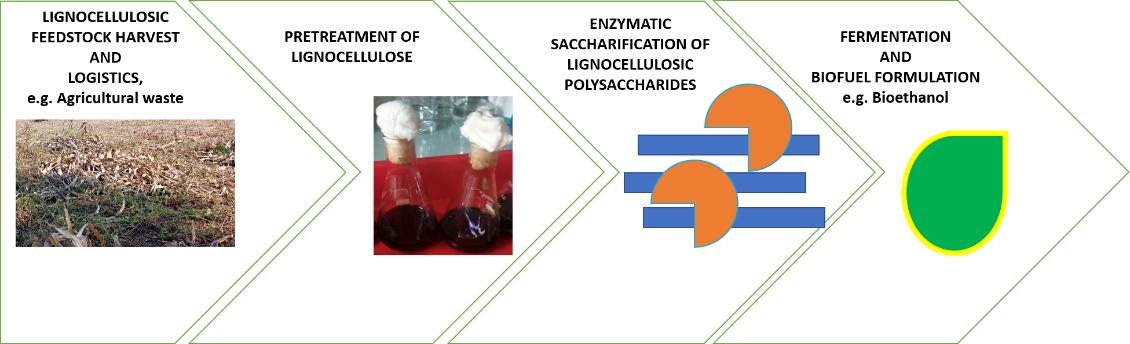 To efficiently convert plant based biomass into biofuels like bioethanol, it is necessary to break down the complex edifice of lignocellulose into its individual components. This process involves pre-treatment methods that aim to loosen the lignin cover and increase the approachability of cellulose and hemicellulose to enzymatic hydrolysis. Once the cellulose and hemicellulose are broken down into fermentable sugars, they can be converted into bioethanol through fermentation using microorganisms like yeast (Fig. 1). Lignin, which remains after enzymatic hydrolysis, can potentially be used for other valuable applications, for instance bio-based chemicals and materials.Cellulose and hemicellulose are complex sugar that can be transformed into fermentable sugars, while lignin provides structural support to plants and acts as a barrier to biomass deconstruction. Efficiently harnessing the potential of lignocellulosic biomass for bioethanol production requires a comprehensive understanding of its composition and effective pre-treatment and conversion methods.One of the key advantages of lignocellulosic biomass is its abundance and diverse sources. It can be derived from various agricultural waste (e.g., corn stover, wheat straw), forest scums (e.g., sawdust, wood chips), and dedicated energy crops (e.g., switchgrass, miscanthus). This wide availability minimizes competition with food crops, reducing the ethical and environmental concerns often associated with first-generation biofuels [8]. However, the complex and recalcitrant nature of lignocellulosic biomass poses challenges in its conversion to bioethanol. The main hurdle lies in breaking down the robust lignocellulosic structure to release fermentable sugars. This process typically involves three steps: pretreatment, hydrolysis, and fermentation. Pretreatment methods, such as physical, chemical, or biological processes, are employed to loosen the lignin seal and upsurge the availability of cellulose and hemicellulose to enzymatic hydrolysis.The fermentable sugars obtained from lignocellulosic biomass can be converted into ethanol through fermentation using microorganisms, typically yeast [Fig.2]. Yeast consumes the sugars and produces ethanol and 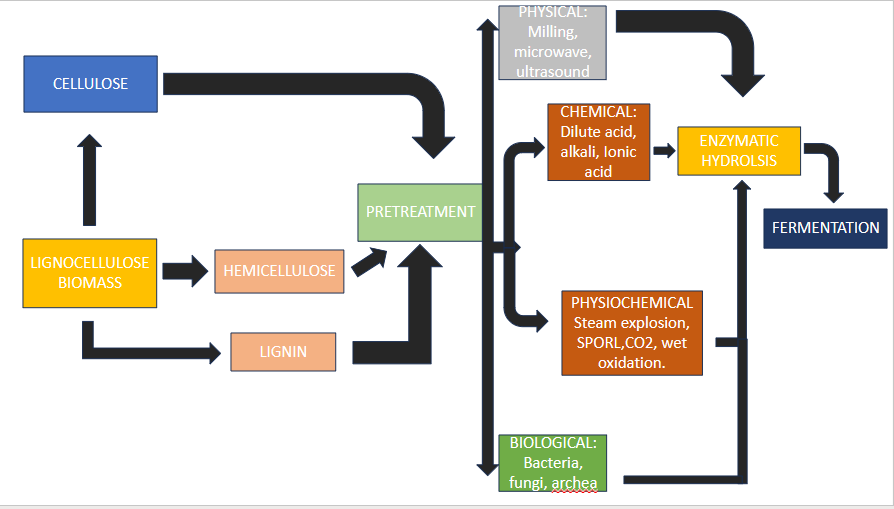 carbon dioxide as by-products [9]. Bacteria such as Zymomonas spp. are also used for translation of glucose to ethanol. To achieve higher ethanol concentrations, the simultaneous saccharification and fermentation (SSF) process is often employed, wherein enzymatic hydrolysis and fermentation of D-glucose occur concurrently. Simultaneous saccharification and co-fermentation (SSCF) on the other hand, can hydrolyse both pentose (D-xylose) and hexose (D-glucose) simultaneously. Other methods such as separate hydrolysis and fermentation (SHF) can also be employed which have the advantage of using optimal saccharification parameters independently for hydrolysis as well as for fermentation, respectively.Researchers have also explored consolidated bioprocessing (CBP) as a promising approach to streamline the bioethanol production process [10]. The CBP aims to combine hydrolysis and fermentation into a single step by using microorganisms with the ability to produce both enzymes for biomass breakdown and ethanol. In such case, requirement of prior pre-treatment of biomass can also become less.1.2 Importance of bioethanol as a renewable and sustainable energy sourceLignocellulosic biomass for bioethanol manufacture offers several environmental benefits as well. By utilizing agricultural and forest residues, bioethanol production can contribute to waste valorisation, reducing the biomass burden on landfills and mitigating greenhouse gas emissions from biomass decomposition. Moreover, the carbon dioxide released during ethanol incineration is considered carbon-neutral since it is offset by the carbon dioxide absorbed during the biomass growth phase by photosynthesis in the autotrophic organisms and plants.Despite these advantages, challenges remain in making lignocellulosic bioethanol economically competitive with conventional fossil fuels and first-generation biofuels [11]. The cost of feedstock collection, transportation, and pretreatment as well as the high enzyme costs, are among the significant barriers. Continued research and development are needed to optimize the entire production process, develop more robust and efficient enzymes, and enhance the fermentation performance of microorganisms.Plant based biomass holds great potential as a feedstock for bioethanol production. Its abundant availability, low competition with food crops, and environmental benefits make it an attractive option for sustainable biofuel production. As technology continues to advance and economic barriers are addressed, lignocellulosic bioethanol is likely to play a crucial role in transitioning toward a greener and more maintainable energy future [10]. Bioethanol is a renewable and sustainable energy source that holds significant importance in the global quest for energy security and environmental sustainability. Its production and utilization offer numerous benefits, which can be summarized as follows:[12]1. Reduced greenhouse gas emanations: Bioethanol is a biofuel derived from organic materials like crops, agricultural leftovers, or even municipal waste. During its production and combustion, the carbon dioxide emitted is counter balanced by the carbon dioxide absorbed by the plants during photosynthesis. This results in a nearly zero net increase in greenhouse gas emissions, making it an attractive alternative to fossil fuels and contributing to climate change mitigation.2. Decreased dependence on fossil fuels: As a renewable energy source, bioethanol helps reduce our reliance on finite fossil fuel reserves, such as oil and natural gas. By diversifying our energy mix, we can enhance energy security and reduce the economic and geopolitical risks associated with fossil fuel imports.3. Domestic economic development: The production of bioethanol often relies on locally grown crops, which can stimulate rural economies by creating new job opportunities and boosting agricultural sectors. This decentralization of production can help improve livelihoods in rural areas and reduce income disparities.4. Waste utilization: Bioethanol can be produced from various biomass sources, including agricultural residues, wood waste, and municipal waste. This promotes waste reduction and contributes to the development of circular economies, where waste is transformed into valuable resources.5. Renewable energy integration: Bioethanol can be blended with gasoline, reducing the overall carbon footprint of the transportation sector. It is also compatible with existing internal combustion engines, making it a viable transitional fuel until more sustainable transportation technologies, like electric vehicles, become more widespread.6. Energy security: By diversifying the energy mix with bioethanol, countries can decrease their dependence on fossil fuel imports, making them less vulnerable to fluctuations in global energy prices and geopolitical tensions.7. Positive net energy balance: Bioethanol production processes, especially those using modern technologies like cellulosic ethanol, continue to improve their energy efficiency. This results in a positive net energy balance, meaning that the energy obtained from bioethanol is larger than the intake of energy required for its production.8. Rural development and job creation: Growing the crops needed for bioethanol production can result in the establishment of jobs and rural development in agricultural communities. This can help revitalize rural areas and support sustainable agricultural practices.9. Innovation and research: The pursuit of bioethanol production has led to advances in agricultural practices, biotechnology, and engineering, fostering innovation and furthering our understanding of sustainable energy solutions. However, it's essential to acknowledge that bioethanol production should be carried out responsibly to avoid negative impacts, such as deforestation, competition with food crops, and excessive use of water resources. Sustainable practices, like utilizing non-food biomass sources, investing in research to improve conversion efficiency, and adhering to environmental regulations, are crucial to acquire the maximum possible advantage from bioethanol as a sustainable energy source.1.4 Current global market scenario of bioethanolAt a compound annual growth rate (CAGR) of 14.1%, the worldwide bioethanol market is projected to reach a valuation of USD 33.61 billion in 2021. One-fifth of the demand rise can be attributed to the rebound to pre-Covid-19 levels. Government policies are the major force behind the remaining growth, although other variables like the demand for transportation fuels generally, prices, and the design of a particular policy affect where growth happens and which fuels expand the fastest.. 'National Biofuel Policy' was created by the Indian government on September 12, 2009, and it was further modified in June 2022. Its goal is to supply 20% of India's diesel needs with fuel made from biomass produced from plants. The combination of these factors drives Asian biofuel output over that of Europe throughout the predicted period, with the benefit that it can replace 20% of fossilized fuel in the near future [13].2.2. Trends in efficient pre-treatment methods of lignocellulosic biomassPlant based biomass, encompassing plant-derived materials like agricultural residuals, forestry waste, and energy crops, is an profuse and sustainable source for biofuel production [Table 1]. Overall percentage of cellulose, hemicellulose and lignin present in lignocellulose is given in Fig. 3. However, its complex and rigid structure poses challenges for efficient enzymatic hydrolysis, necessary to release fermentable sugars. To overcome these hurdles, pre-treatment approaches have been established to improve enzymatic accessibility and boost hydrolysis yield [14].2.2A Physical methods: for pre-treating lignocellulosic biomass enhance enzymatic hydrolysis by disrupting its complex structure, leading to increased surface area and improved enzyme accessibility [15]. Techniques like milling, grinding, and extrusion effectively reduce particle size and break down the biomass, making cellulose more susceptible to enzymatic action [1].These methods have shown promising results in improving enzymatic hydrolysis efficiency for biofuel production.2.2B Chemical methods: By removing lignin and hemicellulose, just like with acid or alkaline pre-treatment, the cellulosic matrix is loosened, increasing cellulose's accessibility to enzymatic action. By dissolving the intricate lignin and hemicellulose structures, chemical pretreatment techniques for lignocellulosic biomass are used to improve enzymatic hydrolysis and make cellulose more accessible to enzymes. Lignin and hemicellulose are often removed using acidic and alkaline pretreatments, which successfully loosen the biomass matrix and increase enzymatic digestibility. These techniques have been shown to increase the production of fermentable sugars needed for the generation of biofuel [15].2.2C In biological pre-treatment, lignin and hemicellulose are broken down by microbes so that enzymes may access the cellulose [37]. Microorganisms are used in biological pretreatment processes for lignocellulosic biomass in order to facilitate enzymatic hydrolysis. These bacteria have the ability to create particular enzymes that help break down lignocellulosic materials, including cellulases and hemi cellulases. Microbial fermentation and treatments with microorganisms that produce enzymes are the two basic biological pretreatment methods.Microbial Fermentation: Certain fungi, bacteria, and yeast species can effectively degrade lignin and hemicellulose components of lignocellulosic biomass through microbial fermentation. During this process, the microorganisms secrete lignocellulolytic enzymes that target and break down the complex biomass structure. This pre-treatment method has the advantage of being relatively eco-friendly and can be combined with downstream fermentation processes for biofuel production [16].Enzyme-Producing Microorganism Treatments: Some microorganisms have been genetically engineered to overproduce specific hydrolytic enzymes, which can efficiently depolymerize lignocellulosic biomass. These engineered microorganisms are capable of generating a higher yield of enzymes, thereby enhancing the efficiency of enzymatic hydrolysis [17]. By employing biological pretreatment methods, lignocellulosic biomass can be effectively pretreated and made more amenable to enzymatic hydrolysis. This results in increased yields of fermentable sugars, ultimately improving the overall biofuel production process.3. Enzymatic Hydrolysis of Lignocellulosic Biomass:Plant based is processed in the enzymatic hydrolysis process to obliterate its structure and increase enzyme accessibility. This can be accomplished by using physical, chemical, or biological preparation techniques. After the lignocellulose has been processed, the biomass is next treated with an enzyme cocktail that includes cellulases, hemicellulases, and ligninases. The cellulose and hemicellulose are transformed into soluble sugars, chiefly glucose and xylose, by the collective action of these enzymes. Microorganisms then ferment the produced sugars to create biofuels like ethanol or other value-added bioproducts [18].Table 1: Composition of various lignocellulosic biomass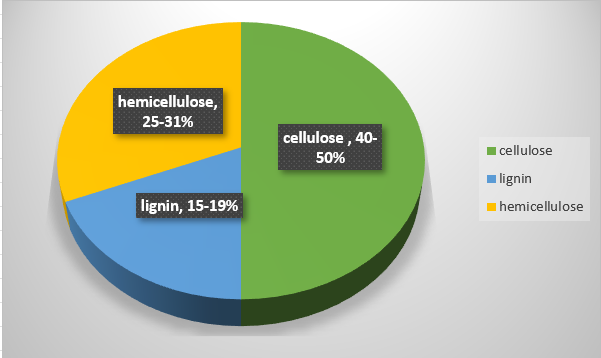 Fig. 3.	Overall percentage composition of cellulose , hemicellulose and lignin present in biomass used for extraction of bioethanol.3.1 Factors affecting enzymatic efficiency:Enzymatic hydrolysis of lignocellulosic biomass is a crucial step in the manufacture of biofuels and valuable by-products. However, the efficiency of this process is influenced by various factors that can affect the rate and extent of lignocellulosic degradation. Understanding these factors is essential for optimizing enzymatic hydrolysis and improving overall biofuel production yields. The following are the main variables that affect lignocellulosic biomass's enzymatic hydrolysis:3.1A Enzyme Loading:The amount of enzymes added to the reaction mixture, known as enzyme loading, plays a critical role in enzymatic hydrolysis. Increasing enzyme loading can enhance hydrolysis rates and yield higher sugar conversion. However, higher enzyme dosages also lead to increased costs, which can be a significant economic consideration in large-scale biofuel production [27].3.1B Substrate Characteristics:The configuration and edifice of lignocellulosic biomass can significantly impact its enzymatic hydrolysis. Factors such as cellulose crystallinity, hemicellulose content, and lignin content impact enzyme accessibility to the substrate. Biomass with higher crystallinity or a more recalcitrant structure may require more extensive pretreatment or higher enzyme loading for efficient hydrolysis.3.1C Pretreatment Method:Pretreatment is a crucial step in the enzymatic hydrolysis process. Different pretreatment methods alter the structure and accessibility of lignocellulosic biomass, influencing enzymatic hydrolysis efficiency. For instance, pretreatments that remove lignin and hemicellulose, such as acid or alkaline treatments, improve enzyme access to cellulose and hemicellulose, leading to enhanced hydrolysis [17].3.1D Enzyme Synergy:The synergistic action of various enzymes in the enzymatic cocktail is vital for efficient lignocellulosic degradation. The presence of multiple types of cellulases, hemicellulases, and ligninases allows for a more comprehensive breakdown of the complex lignocellulosic structure. Optimizing the enzyme cocktail composition and the ratio of different enzymes is essential for maximizing hydrolysis yields.3.1E Temperature and pH:Enzymatic hydrolysis is influenced by temperature and pH conditions. The activity and stability of enzymes are temperature-dependent, and higher temperatures generally lead to increased reaction rates. However, excessively high temperatures may also lead to enzyme denaturation. Additionally, pH affects enzyme activity and substrate solubility. The optimal pH for different enzymes varies, and controlling the pH within the optimal range is crucial for efficient hydrolysis [28].3.1F Enzyme Inhibition:During the enzymatic breakdown of lignocellulosic biomass, various products, by-products, or compounds released during pretreatment can act as enzyme inhibitors, reducing hydrolysis efficiency. These inhibitors can be by-products of lignin degradation, sugar degradation products, or other inhibitory substances. Strategies to mitigate enzyme inhibition include detoxification steps or using enzyme variants with improved inhibitor tolerance [29].3.1G Reaction Time:The duration of the enzymatic hydrolysis reaction is another critical factor. Longer reaction times can lead to higher sugar yields, but they also increase process time and costs. Balancing the reaction time to achieve optimal sugar conversion is essential for cost-effective biofuel production.3.1H Substrate Loading:The concentration of the lignocellulosic substrate in the reaction mixture, known as substrate loading, affects the hydrolysis rate and productivity. Higher substrate loadings can increase sugar production rates, but excessively high concentrations may lead to substrate inhibition or hinder enzyme diffusion.4. Microorganisms for Bioethanol Fermentation:Bioethanol, a renewable and sustainable fuel, is produced through the fermentation of sugars derived from biomass. Microorganisms play a vital role in this process by converting the sugars into ethanol and carbon dioxide. The most commonly used microorganisms for bioethanol fermentation are yeast species, particularly Saccharomyces cerevisiae, due to their robustness and efficiency in converting sugars to ethanol. The use of microorganisms for bioethanol fermentation offers numerous advantages, including high product yields, low environmental impact, and the potential to utilize various feedstocks, such as agricultural residues and waste materials. Furthermore, bioethanol is considered a carbon-neutral fuel since the carbon dioxide emitted during fermentation is reabsorbed by plants during their growth, resulting in a closed carbon cycle [30].4.1 Yeasts as traditional bioethanol producers:One of the most important and traditional bioethanol producers is the yeast species, Saccharomyces cerevisiae. Yeast has been utilized for centuries in various fermentation processes, and its exceptional ability to efficiently convert sugars into ethanol has made it an indispensable microorganism in the biofuel industry. Saccharomyces cerevisiae: Saccharomyces cerevisiae, commonly known as baker's yeast or brewer's yeast, is a single-celled fungus that has been used for millennia in baking, brewing, and winemaking. Its long history of domestication and adaptation to different environments has led to the development of numerous strains with diverse characteristics, making it an ideal candidate for bioethanol production. Saccharomyces cerevisiae can efficiently ferment a wide range of sugars, including glucose, fructose, and sucrose, to produce ethanol and carbon dioxide as its primary metabolic products.4.2 Advantages of Yeast in Bioethanol Production:Yeast offers several advantages as a traditional bioethanol producer:a) High Ethanol Yields: Saccharomyces cerevisiae exhibits high ethanol tolerance, enabling it to produce ethanol concentrations of up to 12-15% (v/v) without significant inhibition.b) Versatility: Yeast can ferment various sugars, making it adaptable to a wide range of feedstocks, including molasses, fruit juices, and starchy materials.c) Robustness: Yeast is a robust microorganism that can withstand fluctuations in environmental conditions, making it suitable for large-scale industrial fermentation.d) Ease of Handling: Yeast is easy to handle, culture, and propagate, simplifying the fermentation process.4.3 Engineered microorganisms for improved bioethanol production:Recent advancements in biotechnology have facilitated strain engineering to further enhance the efficiency of Saccharomyces cerevisiae in bioethanol production. Researchers have developed genetically modified yeast strains with improved ethanol productivity, higher sugar utilization rates, and tolerance to inhibitors present in lignocellulosic hydrolysates. These advancements have paved the way for the utilization of non-food feedstocks, such as agricultural residues and lignocellulosic biomass, for sustainable bioethanol production.To further exploit its potential, scientists and engineers have focused on strain engineering, a powerful tool that allows them to enhance the performance of S. cerevisiae for specific applications. Upcoming  article discusses the concept of strain engineering and highlights some of the most relevant strategies to improve the performance of S. cerevisiae.4.3A Strain Engineering:Strain engineering is the process of genetically modifying an organism to optimize its desired traits. In the context of S. cerevisiae, this involves manipulating its genetic makeup to improve productivity, stress resistance, metabolic pathways, and other desirable characteristics. This can be achieved through various genetic modification techniques, such as gene overexpression, deletion, or alteration, and employing advanced biotechnological tools like CRISPR-Cas9 [31].4.3B Enhancing Biofuel Production:One of the primary applications of S. cerevisiae is in biofuel production. By engineering yeast strains to increase ethanol yields, researchers aim to bolster the efficiency of bioethanol production. Several studies have successfully improved the ethanol production capacity of S. cerevisiae by overexpressing key enzymes involved in ethanol biosynthesis, such as pyruvate decarboxylase (PDC) and alcohol dehydrogenase (ADH). These modifications lead to higher ethanol production rates and increased ethanol tolerance [32].4.3C Improving Stress Tolerance:Yeast cells often face harsh environmental conditions during fermentation processes. Strain engineering can help increase their stress tolerance, ensuring robust performance under adverse conditions. Overexpression of stress-responsive genes, such as heat shock proteins and chaperones, has been shown to enhance the thermotolerance of S. cerevisiae. Additionally, modifying the expression of genes involved in osmotic stress responses can improve the yeast's ability to withstand high sugar concentrations, a common stressor during ethanol fermentation [33].4.3D Optimizing Metabolic Pathways:Metabolic engineering plays a crucial role in tailoring S. cerevisiae for specific biotechnological purposes. By manipulating metabolic pathways, scientists can direct the yeast's metabolism towards the production of specific compounds of interest. For example, strain engineering has been used to develop S. cerevisiae strains capable of producing valuable pharmaceutical compounds like artemisinic acid, a precursor for the anti-malarial drug Artemisinin [34].4.4 Co-fermentation strategies for lignocellulosic hydrolysates.4.4.A Simultaneous saccharification and fermentation (SSF)Simultaneous Saccharification and Fermentation (SSF) is a bioprocess that integrates two crucial steps, enzymatic saccharification and microbial fermentation, into a single operation for the production of bioethanol. This innovative approach offers numerous advantages, including enhanced efficiency, reduced operational costs, and improved overall yields, making it a promising avenue in the field of bioethanol production.In traditional bioethanol production processes, enzymatic saccharification and microbial fermentation occur sequentially. Enzymes are first applied to convert complex polysaccharides, such as cellulose and hemicellulose, into simpler sugars like glucose and xylose. Subsequently, microorganisms like yeast or bacteria are introduced to ferment these sugars into bioethanol. SSF streamlines this process by carrying out both saccharification and fermentation simultaneously, allowing for a more efficient utilization of resources and reduced time requirements [34].Advantages of SSF:1. Enhanced Efficiency: SSF takes advantage of the synergistic relationship between enzymes and microorganisms. As sugars are continuously released through enzymatic saccharification, they are readily consumed by the fermenting microorganisms, minimizing the accumulation of inhibitory byproducts and promoting higher ethanol yields.2. Reduced Costs: By combining two steps into one, SSF reduces the need for separate equipment, labour, and energy inputs, leading to overall cost savings. Additionally, the reduced need for storage and handling of intermediate products further contributes to cost reduction.3. Higher Ethanol Yields: The continuous release of sugars during SSF helps maintain optimal conditions for the fermenting microorganisms, resulting in higher ethanol concentrations and improved yields compared to separate saccharification and fermentation.4. Improved Productivity: The reduction in time required for the bioethanol production cycle enhances productivity and throughput, making SSF particularly attractive for large-scale industrial applications.Challenges and Considerations:While SSF offers significant advantages, there are certain challenges and considerations that need to be addressed:1. Microorganism Compatibility: Selecting microorganisms that can efficiently perform both saccharification and fermentation within the same environment is crucial. Genetic engineering and strain development may be necessary to achieve optimal performance.2. Enzyme Stability: Enzymes used in SSF need to remain stable and active under conditions conducive to microbial fermentation. Ensuring enzyme stability is essential for maintaining efficient saccharification throughout the process.3. Ethanol Tolerance: The fermenting microorganisms must possess a high tolerance to ethanol, as they will be exposed to increasingly elevated ethanol concentrations as the process progresses.4. Optimal Operating Conditions: Balancing the enzymatic and fermentation processes requires careful consideration of parameters such as temperature, pH, and substrate concentrations. Finding the optimal conditions for both steps is critical for achieving maximum efficiency.4.4.B Separate hydrolysis and fermentation (SHF).Hydrolysis and fermentation processes are separately carried out in different units. Carbohydrates from pretreated biomass are saccharified to monosaccharide in a hydrolysis reactor. They are subsequently converted to ethanol in a fermentation bioreactor. As compared SSF, this a time and cost-intensive process due to requirement of two separate units. Moreover, end-product feedback inhibition of enzymes is another major challenge.In SHF, hydrolysis and fermentation are carried out in common bioprocess unit with concurrent co-fermentation of pentoses using pentose-fermenting microbial strains allowing the conversion of both hexoses and pentose sugars from lignocellulosic biomass, thus increasing ethanol yield [35]. This process is suitable for hydrolysis and fermentation of xylose-rich lignocellulose, such as hardwood and agricultural residues; however, the ethanol yield through separate hydrolysis and fermentation method is lower compared to SSF [36].4.4.C Simultaneous saccharification and co-fermentation (SSCF)The SSCF technique operates on the principle of merging two fundamental processes, saccharification and fermentation, into a synchronized and integrated single step. Traditionally, these processes were executed sequentially, leading to prolonged production timelines, higher energy consumption, and increased operational costs. The brilliance of the SSCF technique lies in its ability to streamline these operations, resulting in improved overall efficiency and ethanol yield [Fig 4].Saccharification, the initial stage of the SSCF process, involves the enzymatic breakdown of complex carbohydrates present in lignocellulosic biomass. Biomass, such as agricultural residues, forest waste, and dedicated energy crops, is composed of cellulose, hemicellulose, and lignin. Cellulose and hemicellulose are the primary targets of saccharification, as they can be enzymatically hydrolyzed into fermentable sugars like glucose and xylose. This stage requires the application of enzyme cocktails, primarily cellulases and hemi cellulases, which work synergistically to cleave the glycosidic bonds within the biomass. The result is a mixture of sugars that can be readily fermented into ethanol.Co-Fermentation, the second step of the SSCF process, involves the conversion of the hydrolysed sugars into ethanol by microorganisms. The most common microorganism utilized in this context is the yeast strain Saccharomyces cerevisiae. This versatile microbe has an inherent capability to metabolize various sugars, making it well-suited for the co-fermentation process. During co-fermentation, the yeast cells consume the glucose and xylose obtained from saccharification and convert them into ethanol and carbon dioxide through anaerobic respiration. The integration of saccharification and co-fermentation results in an efficient conversion of biomass-derived sugars into bioethanol in a single step.The SSCF technique offers several advantages over traditional bioethanol production methods. Firstly, the integration of saccharification and co-fermentation reduces the overall process duration. In conventional approaches, the saccharification step is conducted separately, requiring a significant amount of time. By amalgamating these steps, the SSCF technique, it eliminates the need for a prolonged saccharification process, thereby accelerating the ethanol production timeline. Secondly, the SSCF technique contributes to a reduction in enzyme consumption. Enzymes play a pivotal role in breaking down the complex carbohydrates present in lignocellulosic biomass. In traditional processes, the need for a prolonged saccharification step demands higher enzyme doses. However, the SSCF technique reduces the exposure time of enzymes to the biomass, resulting in lower enzyme requirements and consequently, decreased operational costs. Furthermore, the integration of saccharification and co-fermentation enhances the ethanol yield. Since the fermentable sugars generated through saccharification are immediately subjected to fermentation, the likelihood of sugar degradation or loss is minimized. This efficient utilization of sugars translates to a higher ethanol yield per unit of biomass processed, further optimizing the resource utilization.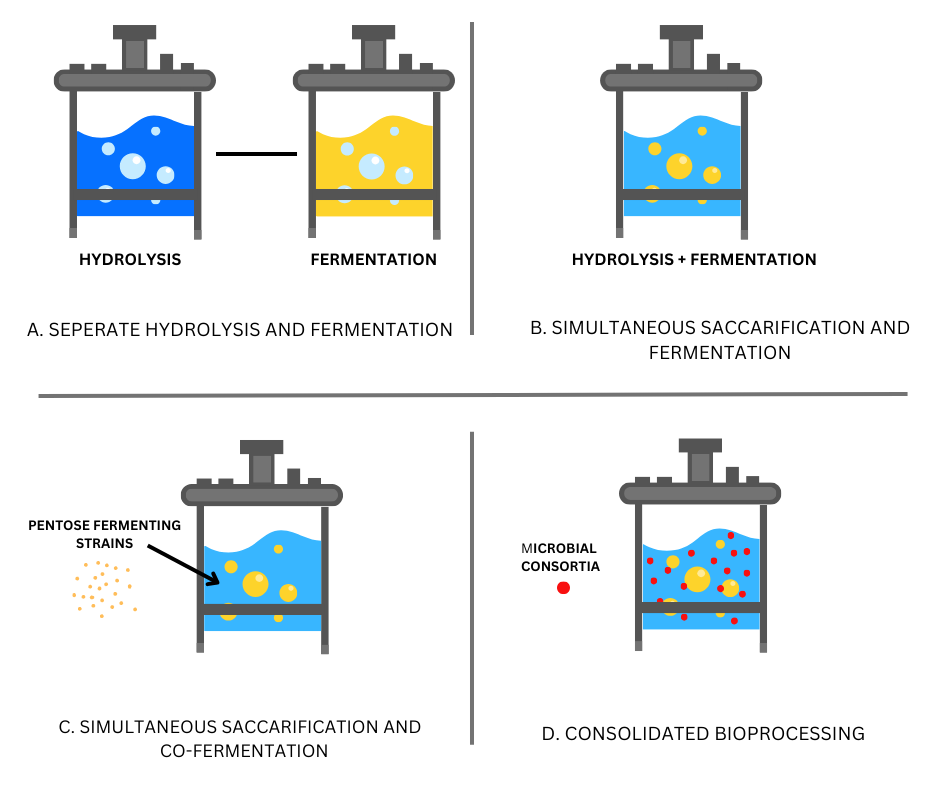 The success of the SSCF technique is contingent on multiple factors. Microorganism selection, enzyme formulation, temperature, pH, and biomass composition all influence the efficacy of the process. Researchers continuously strive to optimize these parameters to attain maximal ethanol yield and productivity. Studies have explored various lignocellulosic feedstocks, from agricultural residues to forest waste, to determine their suitability for SSCF-based bioethanol production.5. Technological Advances in Bioethanol ProductionBioethanol production from lignocellulosic biomass has garnered significant attention as a sustainable alternative to fossil fuels. Lignocellulosic biomass, such as agricultural residues, forest waste, and energy crops, is abundant and renewable, making it an attractive feedstock for biofuel production. However, the complex structure of lignocellulose poses challenges in its conversion to bioethanol. Over the years, several technological advances have been made to address these challenges and improve the efficiency of bioethanol production from lignocellulosic biomass.5.1 Advances in pretreatment technologies:One of the key advancements is the development of advanced pretreatment methods which is essential to break down the lignocellulosic structure and make the cellulose and hemicellulose more accessible to enzymatic hydrolysis. Techniques like steam explosion, acid hydrolysis, and ammonia fiber expansion have shown promise in enhancing the enzymatic digestibility of lignocellulosic biomass [37].5.1A  Ionic liquids:IL-based pretreatment techniques have shown remarkable efficiency in disrupting the lignocellulosic matrix. During the pretreatment process, ILs penetrate the biomass and disrupt hydrogen bonding, causing the dissolution of lignin and partial disruption of the cellulose crystalline structure. This enhances the accessibility of cellulase enzymes to the cellulose, leading to higher sugar yields during enzymatic hydrolysis [38].5.1B Deep eutectic solvents (DES):  have recently emerged as a promising alternative to traditional solvents and ionic liquids for pretreating lignocellulosic biomass in bioethanol production. These solvents, formed by the combination of a hydrogen bond acceptor and a hydrogen bond donor, offer unique advantages such as biodegradability, low toxicity, and cost-effectiveness. Here, we explore the advances in pretreatment technologies using deep eutectic solvents for the production of bioethanol from lignocellulosic biomass [39].a. Efficient Delignification: Deep eutectic solvents have demonstrated remarkable efficiency in breaking down lignin, the complex and rigid polymer that surrounds cellulose and hemicellulose in lignocellulosic biomass. DES can effectively disrupt the lignin structure, leading to enhanced accessibility of cellulose and hemicellulose to enzymes during subsequent enzymatic hydrolysis. This results in higher sugar yields and improved bioethanol production efficiency [40].b. Environmentally Friendly: One of the key advantages of DES is their environmentally friendly nature. These solvents are typically composed of natural, biodegradable components, making them more sustainable and eco-friendly compared to conventional chemical solvents. Their low toxicity also reduces the environmental impact and ensures safer handling during the pretreatment process.c. Versatility and Customization: Another significant advantage of DES is their tunable properties. By selecting different combinations of hydrogen bond acceptors and donors, researchers can customize DES to target specific lignocellulosic biomass types and optimize pretreatment conditions for different feedstocks. This adaptability allows for a more versatile and efficient pretreatment process [40].d. Integration with Biorefinery Concepts: The use of deep eutectic solvents in lignocellulosic biomass pretreatment aligns well with the concept of biorefineries. Biorefineries aim to integrate multiple biomass conversion processes to produce a wide range of valuable products. DES-based pretreatment can facilitate the isolation of various lignocellulosic components, enabling the production of not only bioethanol but also platform chemicals, bio-based materials, and other value-added products [41].5.1.C Microwave assisted pretreatment: Microwaves (MW) are electromagnetic waves with frequency range from 1000 to 300 GHz. Microwaves interact with polar molecules and ions in a material giving both thermal and non-thermal effects that drive physical, chemical or biological processes. A number of industries have benefited from the distinction between microwave heating and conventional heating such as in food processing field.  The energy conversion of microwave irradiation leads to volumetrically heat generation with the target material rather than through the surface of the material, as is the case with conventional heating. Microwave assisted pretreatment can affect in a positive way in biomass digestion.  Therefore, many studies have been accomplished to investigate the appropriate operational parameters of the microwave pretreatment so as to optimise the conditions for a further efficient hydrolysis of biomass [42]. The combination of microwave assisted treatment method along with chemical pretreatment of lignocellulosic biomass resulted in higher sugar recovery. Alkaline chemicals help in removal of lignin while the acidic chemicals are useful in removal of hemicellulose. Microwave assisted ammonia is a commonly used microwave-chemical pretreatment method [43].5.2 Novel enzyme engineering approaches for enhanced lignocellulose hydrolysisNovel enzyme engineering approaches have the potential to revolutionize lignocellulosic hydrolysis, paving the way for sustainable biofuel and bioproduct production. The integration of classical engineering techniques, metagenomics, fusion enzymes, immobilization, and computational design promises to unlock the full potential of lignocellulosic biomass and contribute to a greener and more sustainable future. The following techniques mentioned are described briefly as follows.5.2.A Classical Enzyme Engineering:Classical enzyme engineering techniques, such as directed evolution and rational design, have been employed to optimize enzymes for lignocellulosic hydrolysis. Directed evolution involves iterative rounds of mutation and selection, enhancing enzyme performance through natural selection. Rational design, on the other hand, leverages structural information to engineer enzymes with specific catalytic properties [44]. These approaches have yielded improved enzymes capable of breaking down lignocellulosic biomass more effectively.5.2.B Metagenomics and Functional Genomics:Metagenomics involves studying genetic material directly from environmental samples, like soil or wastewater, to understand microbial communities. In bioethanol production, it helps identify and optimize microbial strains that contribute to efficient fermentation. Functional genomics focuses on understanding how genes function in specific contexts. In bioethanol production, it helps uncover the genetic mechanisms that influence fermentation, metabolic pathways, and overall ethanol yield [45]. Both approaches play a crucial role in improving bioethanol production processes by identifying and manipulating key genes and microbial interactions.Metagenomics and functional genomics offer a vast resource of novel enzymes from diverse microbial communities present in various environments, including extreme habitats. By screening and identifying enzymes with unique properties, researchers can discover previously untapped enzymatic activities that are well-suited for lignocellulosic hydrolysis. This exploration of microbial diversity has the potential to revolutionize enzyme engineering in this field [9].5.2.C Fusion Enzymes:At the heart of bioethanol production lies the conversion of complex polysaccharides present in lignocellulosic biomass into simple fermentable sugars. This initial step is crucial, as it determines the yield and quality of the final bioethanol product. Traditionally, a combination of various enzymes, such as cellulases, hemicellulases, and amylases, has been employed to break down these polysaccharides into their constituent sugars. However, this approach is not without limitations [46]. Fusion enzymes present a paradigm shift by combining multiple enzymatic functionalities within a single molecular entity. This not only streamlines the enzymatic hydrolysis process but also offers numerous advantages in terms of enzyme stability, specificity, and synergistic interactions. By fusing enzymes that target different components of the biomass matrix, fusion enzymes can improve the accessibility of substrates, accelerate reaction rates, and reduce the need for complex enzyme cocktails. One remarkable example of fusion enzymes in action is the fusion of cellulases and hemi cellulases. These enzymes work synergistically to degrade cellulose and hemicellulose, the two major components of lignocellulosic biomass. By creating fusion enzymes that possess both cellulolytic and hemicellulolytic activities, researchers have demonstrated enhanced synergy between these activities, resulting in improved sugar release and increased bioethanol yields.Furthermore, fusion enzymes have the potential to address challenges associated with enzyme stability and inhibition. Lignocellulosic biomass is known to contain inhibitory compounds that can deactivate enzymes and reduce their effectiveness. Fusion enzymes can be designed to incorporate domains with tolerance to these inhibitory compounds, allowing them to maintain their catalytic activity under harsh conditions. This adaptability subsidizes to the longevity and cost-effectiveness of the enzyme system. In addition to cellulases and hemi cellulases, the concept of fusion enzymes extends to other enzyme classes crucial for bioethanol production. Amylases, which hydrolyse starch to release glucose, can be fused with other enzymes to create multifunctional catalysts capable of simultaneously targeting different carbohydrate sources. This not only simplifies the enzymatic process but also optimizes sugar release for efficient fermentation.5.2.D Immobilization Techniques:Enzyme immobilization has garnered interest as an approach to enhance enzyme stability, recycling, and reusability. Immobilization can improve enzyme resistance to harsh conditions and prevent enzyme deactivation during lignocellulosic hydrolysis. Various immobilization techniques, such as surface adsorption, covalent binding, and entrapment in matrices, have been explored to optimize enzyme performance for this process.5.2.E Computational Enzyme Design: Advancements in computational methods, including molecular modelling and molecular dynamics simulations, have facilitated the rational design of enzymes. Through computational enzyme design, researchers can predict mutations that enhance enzyme-substrate interactions, substrate specificity, and resistance to inhibitory compounds. These insights accelerate the discovery of novel enzyme variants for efficient lignocellulosic hydrolysis.5.3 Integrated biorefinery concepts Integrated biorefineries differ from traditional refineries as they promote the use of multiple feedstock and the integration of various conversion processes [Fig. 5] within a single facility [47]. These biorefineries aim to maximize resource efficiency, reduce waste, and produce a diverse array of products to meet the demands of various industries [48].The key processes in integrated biorefineries include:5.3A Biomass Pretreatment: This step involves the physical, chemical, or biological treatment of lignocellulosic biomass to break down its complex structure, making it more accessible to enzymatic hydrolysis [49]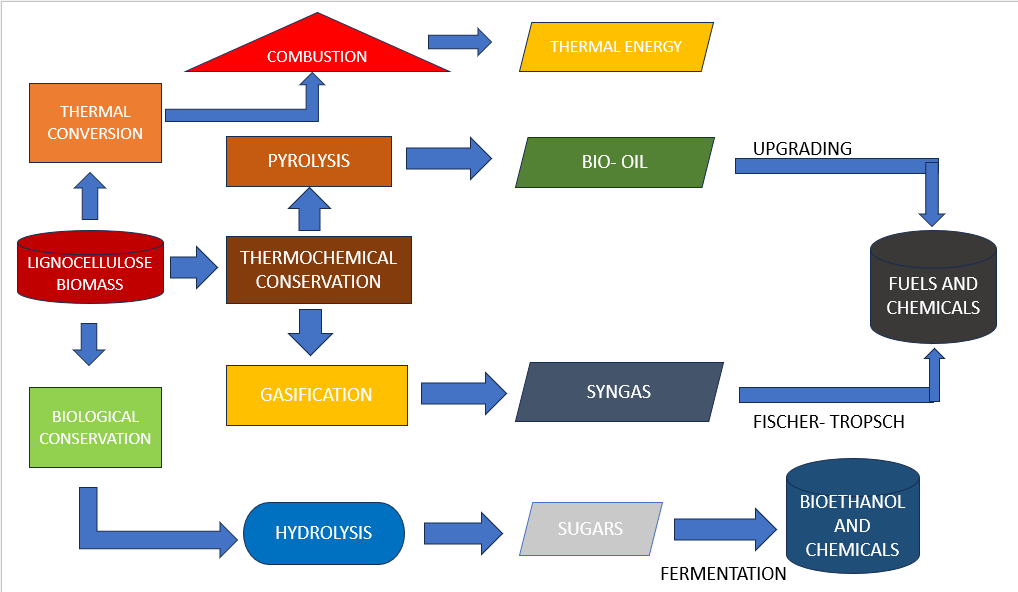 Fig. 5. Lignocellulosic conversion pathway into value added products.Common Biomass Pretreatment Techniques are:1.1 Physical Pretreatment: Mechanical methods, such as milling, grinding, and steam explosion, are used to physically disrupt the biomass structure [50]. Steam explosion, for instance, involves the rapid heating of biomass in the presence of steam followed by a sudden release of pressure, causing the biomass to undergo internal swelling and subsequent disruption [48].1.2 Chemical Pretreatment: Chemical methods involve the use of acids, bases, or ionic liquids to break down the lignin-hemicellulose-cellulose structure. Dilute acids, like sulfuric acid or hydrochloric acid, hydrolyse hemicellulose, while alkaline treatments, like sodium hydroxide, help in lignin removal [51]. The ammonia  fibre   explosion pre-treatment combined both ammonia and steam explosion, which has been  proven to lead better ethanol yield[52].1.3 Biological Pretreatment: Some microorganisms, such as white-rot fungi, have the ability to degrade lignin, thus facilitating the breakdown of lignocellulosic biomass. Biological pretreatment methods are environmentally friendly and can be integrated into the overall process [53].5.3B Enzymatic Hydrolysis: Enzymes are employed to convert the pretreated biomass into fermentable sugars, which serve as the raw material for biofuel production or other biobased products. Enzymatic hydrolysis is a key process in integrated biorefineries, where enzymes are used to break down the pretreated lignocellulosic biomass into fermentable sugars [49]. This step is essential for converting the complex carbohydrates present in biomass, such as cellulose and hemicellulose, into simple sugars that can be fermented into biofuels, biochemicals, and other valuable products [54]. The process of enzyme hydrolysis in an integrated biorefinery typically involves the following steps:2.1 Preparation of Enzymes: Enzymes used in the hydrolysis process are typically derived from microorganisms, such as bacteria or fungi. They include cellulases and hemicellulases that specifically target cellulose and hemicellulose, respectively. These enzymes are usually produced through fermentation processes and are commercially available.2.2 Enzyme Loading: The pretreated biomass is mixed with a specific quantity of enzymes, known as the enzyme loading, based on the biomass composition and the desired sugar yield. The loading may vary depending on the type of enzyme used and the pretreatment method employed.2.3 Enzyme Hydrolysis Reaction: The enzyme-loaded biomass is subjected to a hydrolysis reaction, where the enzymes catalyse the breakdown of the cellulose and hemicellulose chains into their respective sugar monomers, such as glucose and xylose [55].2.4 Temperature and pH Control: The hydrolysis reaction is typically carried out at an optimum temperature and pH, which varies depending on the specific enzymes used. The temperature and pH conditions are chosen to maximize the enzyme activity and the rate of sugar release [49].2.5 Duration of Hydrolysis: The hydrolysis process may take several hours to days, depending on the specific enzymes, the biomass feedstock, and the desired sugar concentration.2.6 Monitoring and Optimization: During the hydrolysis process, the sugar concentration is regularly monitored to assess the progress of the reaction. If needed, adjustments in temperature, pH, or enzyme loading can be made to optimize the hydrolysis efficiency.2.7 Solid-Liquid Separation: After the hydrolysis is complete, the mixture containing the hydrolysed sugars, enzymes, and residual biomass is subjected to solid-liquid separation. The liquid fraction, called hydrolysate, contains the fermentable sugars, while the solid residue, known as lignin-rich solid or enzymatic lignin, contains the remaining lignin and some cellulose.2.8 Recovery of Enzymes: The enzymes used in the hydrolysis process can be recovered and recycled to minimize enzyme costs. Various methods, such as filtration and centrifugation, are employed for enzyme recovery [53].By efficiently breaking down complex carbohydrates into fermentable sugars, enzyme hydrolysis plays a crucial role in the successful operation of integrated biorefineries and the production of sustainable and renewable products. Continuous research and innovation in enzyme engineering and optimization continue to improve the efficiency and economic viability of this vital process in the biorefinery industry.5.3C Fermentation: The obtained sugars are fermented by microorganisms (e.g., bacteria, yeast) to produce biofuels (e.g., bioethanol, biobutanol) or valuable biochemicals (e.g., organic acids, enzymes). The continuous   fermentation methods   are   now   employed   for   commercial   bioethanol production   as   a continuous system in which   both hydrolysis and fermentation occur simultaneously where the fermentation was initiated before hydrolysis   was completed. This method could enable higher productivities and yields than in batch fermentations [56].5.3D Downstream Processing: This involves the purification and separation of the target products from the fermentation broth, ensuring high product purity and recovery. Key Components of Downstream Processing:4.1. Filtration and Centrifugation: Filtration and centrifugation are fundamental separation techniques that help remove solid particles, biomass residues, and suspended impurities from the fermentation broth, enabling product recovery with high purity. Filtration is a widely used separation method in integrated biorefineries for the removal of solid particles, biomass residues, and suspended impurities from the fermentation broth [57]. It involves passing the fermentation broth through a porous medium, known as a filter, which allows the liquid (filtrate) to pass through while retaining the solid particles [14]. Filtration is typically used for relatively larger solid particles that need to be removed from the fermentation broth before further processing.Filtration can be performed using different types of filters, including:- Microfiltration: Suitable for the removal of larger particles, such as biomass residues and cells.- Ultrafiltration: Used to separate smaller particles, proteins, and other macromolecules.- Nanofiltration: Employed to separate ions and smaller molecules.- Reverse Osmosis: Utilized for desalination and further concentration of the biofuel product.Centrifugation is another widely employed technique for the separation of solid and liquid phases in the fermentation broth [57] It involves subjecting the mixture to high-speed rotation, generating centrifugal force that causes the denser solid particles to sediment at the bottom of the container, leaving the liquid (supernatant) at the top. Centrifugation is particularly effective for separating biomass cells and other larger solid particles from the fermentation broth.There are different types of centrifuges used in integrated biorefineries:- Batch Centrifuges: Used for smaller-scale operations and typically require multiple runs to process larger volumes.- Continuous Centrifuges: Ideal for large-scale operations, as they can continuously process a continuous flow of fermentation broth, resulting in higher throughput. By combining these techniques with other downstream processing steps like distillation, purification, and product recovery, integrated biorefineries can produce high-quality biofuels and other bio-based products efficiently and sustainably.4.2. Chromatography: Chromatography is a crucial technique employed during downstream processing of biofuels in integrated biorefineries. It is used for the selective separation and purification of target compounds, particularly in the case of biochemical production. Chromatography allows for the isolation of specific biofuel molecules from the complex mixture obtained after fermentation and enzymatic hydrolysis of biomass[58]Chromatography is based on the differential affinities of molecules for a stationary phase and a mobile phase. In the context of biofuel production, the stationary phase is typically a solid material, and the mobile phase is a liquid that flows through the stationary phase. The molecules in the fermentation broth interact differently with the stationary phase based on their size, charge, and polarity. This differential interaction causes the molecules to travel at different rates through the stationary phase, leading to their separation. 4.3. Distillation and Extraction: Distillation and extraction processes are employed for the recovery and purification of volatile compounds and high-value products from the fermentation broth.Distillation is a separation process that utilizes the differences in boiling points of different components in a mixture to separate them. In the context of biofuel production, distillation is commonly used for the purification and concentration of biofuels obtained from fermentation or other biochemical processes [59]. The main objective of distillation in the integrated biorefinery is to separate the biofuels from the fermentation broth and other impurities, achieving higher concentrations of the desired biofuel product.The distillation process typically involves the following steps:1 Heating: The fermentation broth or a mixture containing the biofuel is heated to vaporize the volatile components.2 Condensation: The vapor is then cooled and condensed back into a liquid form, collecting the purified biofuel product.3 Fractionation: Distillation can also be carried out as fractional distillation, where multiple distillation stages are used to separate different components of the mixture based on their boiling points.Distillation is particularly useful for the production of bioethanol, as it allows for the separation of ethanol from water and other compounds present in the fermentation broth.Extraction is a separation process used to selectively separate specific compounds from a mixture based on their solubility in a particular solvent[59]. In the context of biofuel production, extraction is used for the recovery and purification of valuable biofuels from the fermentation broth or hydrolysate obtained after enzymatic hydrolysis of biomass.The extraction process typically involves the following steps:1 Mixing: The fermentation broth or hydrolysate is mixed with a suitable solvent that can selectively dissolve the biofuel while leaving other impurities behind.2 Separation: The solvent phase containing the biofuel is then separated from the rest of the mixture.3 Recovery: The solvent can be removed from the biofuel through various means, such as evaporation or distillation, leaving behind the purified biofuel product.Extraction is often used for the recovery of lipids in the production of biodiesel, where lipids are selectively extracted from microalgae or other lipid-rich feedstocks.4. Growth: Once nucleation occurs, the crystals continue to grow in size as more biofuel molecules join the crystal lattice.5.4 Valorisation of Lignocellulosic By-productsLignocellulosic biomass, consisting of cellulose, hemicellulose, and lignin, is often generated as a byproduct from various industries, such as agriculture, forestry, and bioenergy production. Proper valorization of these byproducts can significantly enhance the economic feasibility and environmental benefits of integrated biorefineries. Here are some promising approaches for the valorization of lignocellulosic byproducts:1. Lignin Valorisation: Lignin, a complex biopolymer, can be transformed into valuable chemicals and materials, including phenolic compounds, adhesives, and carbon materials. Advanced depolymerization techniques, such as catalytic depolymerisation where lignin is processed in an organic solvent within a hydrogen atmosphere in presence of a heterogeneous catalyst, is a promising method for achieving efficient depolymerisation [60]. During the process, lignin is depolymerized via catalytic hydrogenolysis while repolymerization is greatly reduced, due to reductive stabilization of the reactive intermediates thus producing a lignin oil rich in monomers, dimers and ionic liquids. Here, enzymes tend to mix in the system completely, so a high degree of interaction with lignin is observed, suggesting high conversion rates. Thus the enzymes utilized undergo significant changes in their nature and property, which can influence the overall lignin valorisation phenomenon [61]. Both the methods have shown promise in enhancing lignin valorisation [62].2. Hemicellulose Utilization: Hemicellulose, a polysaccharide found in plant cell walls, can be hydrolyzed into xylose and other sugar monomers. These sugars can serve as a feedstock for bioprocesses, producing bio-based chemicals, bioplastics, and pharmaceutical intermediates.3. Residue Utilization: Agricultural residues and forestry byproducts can be utilized to produce biochar, a stable carbon-rich material that can be used as a soil amendment to improve soil fertility and sequester carbon.4. Waste-to-Energy: Lignocellulosic residues can be converted into biogas through anaerobic digestion or thermochemical processes, providing a sustainable energy source and reducing greenhouse gas emissions.Integrated biorefineries present a promising avenue for sustainable resource utilization and the transition towards a circular economy. Through the valorization of lignocellulosic byproducts, these biorefineries can contribute to reducing waste, lowering greenhouse gas emissions, and producing a wide range of valuable products[53]. Continued research and technological advancements will play a vital role in making integrated biorefineries economically viable and environmentally sustainable in the years to come.6. Challenges and future prospects6.1 Economic model and commercialization challenges Earlier, the net present value (NPV), internal rate of return (IRR), benefit-cost ratio (B/C ratio), and discount payback period (DPP) were analysed during the economic analysis. NPV is the difference between the present value of cash inflows and the present value of cash outflows [63]. NPV is the capital budgeting to analyse the profitability of an investment or project. The following is the equation for NPV: ) , ) , NPV=) .                                      (1)B/C Ratio = PVB/PVC                                                                                                         (2)In the equation, PVB is the Present Value Benefit, PVC is abbreviated as the present value cost, Bt is the benefit, Ct is the cost, r is the discount rate, and t is the number of time periods. The B/C is the ratio of the present value benefit and the present value cost. The expediency of a project is determined by the deducted value. In other words, if the B/C ratio is less than 1, the investment would be considered profitless.Economic Feasibility and Commercialization Challenges for the production of Bioethanol from lignocellulosic biomass has a broad spectrum for discussion some of which are briefly described below: 6.1A Feedstock Costs: The economic viability of bioethanol production can be strongly impacted by the cost, availability, and sustainable sourcing of lignocellulosic biomass. Globally, it is projected that 170 billion metric tons of biomass are produced year, and the International Energy Agency (IEA) estimates that 10% of agriculture and forestry residues contribute to 233 billion litres of bioethanol [64]. 1.3 billion tons of lignocellulosic biomass are produced annually, with 933 million tons of agricultural residue and 369 million tons of forest residue contributing to that total [65]. While India is said to produce 1.3 1010 metric tons of wood annually and 0.2 billion tons of agricultural wastes [66]. Nevertheless, the supply of feedstock varies. High production rates, increased carbohydrate content, and lower feedstock costs of lignocellulosic biomass are influencing factors in overall ethanol production in diverse geographical regions. By analysing the mass, carbon, water, and energy balance of seven different types of lignocellulosic biomass, Morales et al., (2021) [67] classified them as energy crops, forest residues, and agricultural residues. They concluded that switchgrass has a higher carbohydrate content than spruce, which is a forest residue. It was discovered as a result that a mass with a high carbohydrate content could influence overall conversion efficiency and produce a lot of ethanol. Brazil now generates an excess of sugar cane, with yearly production of 643MMT (million metric tons), according to Brazil: Annual Sugar 2020–2021 (USDA2021). On the other side, in the U.S.A, soybean, corn stover, wheat straw are leading commodities with an annual production of 368 million metric tons [67, 68]. 6.1B Pre-Treatment and Hydrolysis Costs: The complex lignocellulosic structure must be efficiently broken down into fermentable sugars using sophisticated pre-treatment and hydrolysis procedures, which can be expensive and energy-intensive. Pretreatment, which contributes at least 30% of the total cost of producing bioethanol, involves the breakdown of resistant cell wall matrix, favours the removal of hemicellulose and lignin, improves porosity, and increases enzyme accessibility for biological conversion .In addition, the ideal pretreatment should have a low mechanical, chemical, and energy requirement, produce a high digestible, carbohydrate-rich solid with little inhibitor generation, be environmentally friendly, be able to handle a variety of feedstocks, and have a brief retention time [69]. Commercially, cellulosic biorefineries have used dilute acid, steam explosion, high temperature, hydrothermal [70], and steam explosion pretreatment procedures extensively [71]. Hemicellulose is solubilized by diluted acid pretreatment under controlled conditions, and this process also increases the surface area available for enzymatic hydrolysis. However, in extremely low pH hydrothermal conditions, diluted acid pretreatment produces inhibitors that are harmful to enzymes, such as acetic acid, furfural, HMF, formic acid, and levulinic acid [71].6.1C Enzyme Costs: The enzymes that are employed to convert cellulose and hemicellulose to sugars are a significant cost component in the process, influencing overall manufacturing costs. According to Kang et al.,2019 [72], economic analysis of bioethanol production facilities employing lignocellulosic biomass, enzyme expenses contribute to 25% of total bioethanol output per Kilo Litre, which equates to roughly 328 US Dollars. Because enzyme costs account for 25% of total ethanol production costs, the unpredictability of enzyme costs has a major impact on overall ethanol production costs. If the cost of the enzyme was lowered by half, the NPV (net present value), B/C ratio (benefit-cost ratio), and IRR (internal rate of return) would rise to $364.5 million,1.21, and 8.53%, respectively. If the enzyme cost doubled, the NPV, B/C ratio, and IRR would fall to -$36.7 million, 0.94, and 3.16%, respectively [72].6.1D Fermentation Efficiency: The major challenges in achieving high fermentation rates and ethanol yields is due to inhibitory compounds like acetic acid, furfural, HMF, formic acid, levulinic acid,  present in the biomass can affect the economics of the process [71]. 6.1E Scale-Up Complexity: Transitioning from laboratory-scale to commercial-scale production introduces engineering and operational complexities that can impact costs and efficiency. Scaling up bioethanol production from lignocellulose involves addressing various complexities. These include optimizing pre-treatment methods to break down lignocellulosic structures, improving enzymatic hydrolysis efficiency, enhancing fermentation processes, and managing challenges related to feedstock variability, microbial contamination, and downstream processing [73]. Economic viability, sustainability, and technological advancements play crucial roles in successfully navigating these complexities during the scaling-up process.6.1F Product Yield and Quality: Consistent high ethanol yields and maintaining product quality are important for competitiveness in the market.  6.1G Market Competition: Bioethanol faces competition from other renewable fuels and energy sources, which can influence its market prospects and pricing.  The market competition in bioethanol production is influenced by factors such as feedstock availability, production efficiency, government policies, environmental concerns, and advancements in technology. Traditional feedstocks like corn and sugarcane face competition from lignocellulosic feedstocks due to their potential for higher yields and reduced impact on food supply. Additionally, the emergence of advanced biofuels and electric vehicles can impact the demand for bioethanol [74]. Producers that can achieve cost-effectiveness, sustainability, and compliance with regulations will be better positioned to compete in this dynamic market. Talking of the recent scenarios According the latest report by IEA (International Energy Agency) Renewable diesel demand nearly triples between 2020 and 2026, primarily thanks to policies in the United States and Europe. However, in absolute volume, ethanol demand growth surpasses that of renewable diesel. The majority of renewable diesel growth is concentrated in the United States and Europe. In both regions renewable diesel competes well in a policy environment that values GHG reductions and places limits on some biofuel feedstocks, as it can be produced with a low GHG intensity using wastes and residues. It has a further benefit in that it can be blended at higher levels than biodiesel.6.1H Market Acceptance: Convincing consumers and industries to adopt bioethanol as a fuel source requires addressing perceptions, performance, and compatibility concerns. According to Advanced Bioethanol Council (2012) several lignocellulosic biofuel plants are under demonstration or operating in the U.S., Canada, China, and several European countries. The biofuel plants are trying to develop commercial-scale biofuel generation. Bioethanol companies located in the U.S.A. are following to meet the federal renewable fuel standard. The biofuel industry now has facilities and projects under development in more than 20 U.S. states, representing billions of dollars in private investment. The Iogen demonstration fuel production plant has produced 1 million gallons per year of bioethanol from cereal straw, bagasse, corn stover, and grasses since 2005 in Ottawa, Canada. Beta Renewable started a commercial facility in Crescentino, Italy in 2012. This facility utilises a mix of wheat straw, rice straw, bagasse, Arundodonax, corn stover, and poplar as feedstock and is producing 20 million gallons per year of ethanol.Talking of the recent scenarios, according the latest report by IEA (International Energy Agency) Ethanol growth remains robust (Fig. 6), however, due demand in Latin America and Asia, and recovery from Covid-19 declines. In Asia, India’s efforts to reach 20% ethanol blending by 2025 support global ethanol demand growth, while Indonesia’s 40% blending mandate planned for 2022 accelerate biodiesel utilization. In both countries, growing transport fuel demand over the forecast period, in combination with mandates, accelerates biofuel demand. Similarly, in  Latin America, Brazil’s biofuel policies combined with growing gasoline and diesel demand drive up biofuel use. Here EJ abbreviates for Exajoules where 1 joule is equal to 1.0E-18 EJ.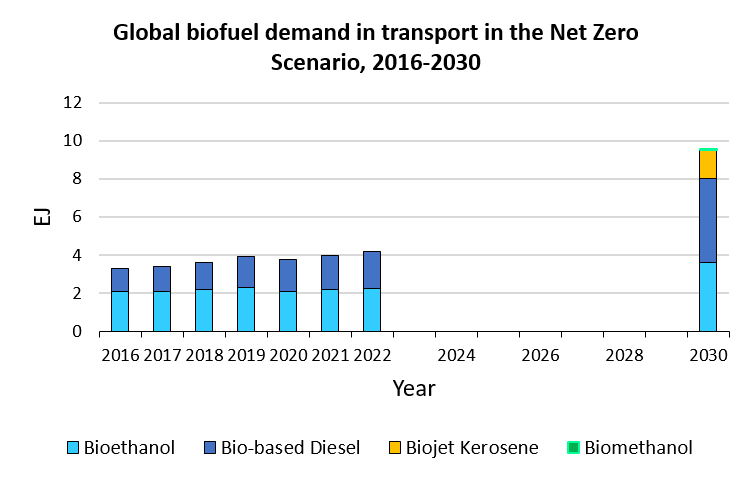 Fig. 6.  Global market of biofuel demand according to data given by International Energy Agency, IEA.6.2 Emerging technologies and potential breakthroughsBioethanol production from lignocellulosic biomass is a promising avenue in the quest for sustainable and renewable energy sources. As the world grapples with the challenges posed by climate change and depleting fossil fuel reserves, emerging technologies and potential breakthroughs in this field are capturing the attention of researchers, policymakers, and industries alike [75]. We delve into the advancements in bioethanol production from lignocellulosic biomass, highlighting the significance of this process and the various innovations that hold the potential to reshape the energy landscape.6.2A Advanced Enzymes and Pretreatment Techniques: One of the key breakthroughs in bioethanol production from lignocellulosic biomass involves the development of advanced enzymes and efficient pretreatment techniques. Enzymes that can effectively degrade cellulose and hemicellulose have been engineered, enhancing the efficiency of hydrolysis. Furthermore, pretreatment methods, such as steam explosion, acid hydrolysis, and ammonia fiber expansion, have been refined to weaken lignin and loosen the biomass structure, allowing for easier access to sugars [76].6.2B Genetic Engineering of Microorganisms: Another exciting advancement lies in the genetic engineering of microorganisms used in fermentation. Yeasts  like saccharomyces cerevisiae and bacteria species like  Escherichia coli , Klebsiella oxytoca , Zymomonas mobilis etc.,[86]  are modified to efficiently convert the sugars obtained from lignocellulosic biomass into bioethanol [77]. These genetically engineered microorganisms can tolerate higher concentrations of ethanol, enhancing the overall yield and productivity of the process.6.2C Consolidated Bioprocessing (CBP): CBP is an innovative approach that combines the enzymatic hydrolysis of lignocellulosic biomass with the fermentation step in a single microorganism. Consolidated Bioprocessing (CBP) is a bioengineering approach that combines the various stages of biofuel or biochemical production into a single microorganism or microbial system [78].This simplifies the production process by reducing the need for separate steps like enzymatic hydrolysis and fermentation. CBP has the potential to lower costs and improve efficiency in biofuel and biochemical production, making it a promising avenue for sustainable energy and chemical production. It involves selecting or engineering microorganisms that can break down raw materials (like lignocellulosic biomass) and convert them into the desired end products (like ethanol) in a single step [79].This reduces the need for costly enzyme cocktails and simplifies the production process. CBP holds the potential to significantly reduce production costs and increase efficiency.6.2D Ionic Liquids: Ionic liquids are solvents that can dissolve cellulose and hemicellulose without the need for high temperatures and pressures.  ILs are being designated as “green solvents” since most of them have low vapour pressure at surrounding temperatures.  Thus, they do not produce volatile organic compounds as conventional solvents. They can be prepared tailor-made to have high thermal stability, high conductivity, and low toxicity by selecting an appropriate cation and anion combination. ILs are recyclable for several times for the use in the biomass processing. The use of ILs for bioethanol production has potential to meet the main goals of green chemistry to prevent the waste production and thus the reduction of environmental pollutions and human health risks. They are more environmentally friendly alternative to traditional pretreatment methods. Researchers are exploring ways to optimize ionic liquid-based processes for biomass conversion to increase its efficiency [80].6.2E Biorefineries and Co-Products: The concept of biorefineries has gained traction, wherein various valuable products are generated alongside bioethanol. These co-products include lignin-derived chemicals, bio-based materials, and even additional energy through gasification of residual biomass. Biorefineries create a diversified product portfolio, enhancing the economic viability of lignocellulosic bioethanol production [81].6.3 Commercialization and Future ProspectsWhile numerous breakthroughs have been made, the commercialization of lignocellulosic bioethanol still faces challenges. The capital-intensive nature of setting up production facilities, coupled with the need for a stable and affordable supply of lignocellulosic biomass, remains a hurdle. Additionally, regulatory frameworks and market dynamics play a crucial role in determining the success of these technologies[82].Looking ahead, ongoing research is focused on optimizing the entire value chain of lignocellulosic bioethanol production, from feedstock cultivation to efficient conversion and product diversification. Technological advancements, process integration, and scalability are vital areas of exploration. As economies of scale are achieved and production costs decrease, lignocellulosic bioethanol has the potential to become a significant contributor to the global renewable energy mix. 6.4 Policy and regulatory aspects in promoting bioethanol productionTo accelerate the adoption of bioethanol, effective policies and regulations are essential:A. Mandatory Blending Targets:Governments around the world have implemented mandatory blending targets, requiring a certain percentage of bioethanol to be mixed with gasoline. These targets create a stable market demand for bioethanol and incentivize producers to invest in its production. For instance, the Renewable Fuel Standard (RFS) in the United States mandates the blending of bioethanol in gasoline, ensuring a consistent demand for bioethanol and promoting its production (U.S. Environmental Protection Agency, 2021).B. Incentive Mechanisms:Financial incentives such as subsidies, tax breaks, and grants encourage investment in bioethanol production facilities. These incentives help offset the higher production costs associated with bioethanol and make it more competitive with traditional fossil fuels. The Brazilian Proálcool program is a successful example, offering various incentives that played a crucial role in making Brazil a global leader in sugarcane-based bioethanol production [83].C. Research and Development Support:Government funding for research and development initiatives accelerates technological advancements in bioethanol production, leading to increased efficiency and reduced costs. Policies that fund research into novel feedstocks, production processes, and conversion technologies create a favourable environment for innovation. European countries, under the Horizon 2020 program, have invested heavily in bioethanol research, contributing to significant progress in advanced bioethanol production (European Commission, 2021).D. Regulatory Frameworks:Clear and well-defined regulations related to bioethanol production ensure environmental sustainability and consumer safety. Regulations cover areas such as feedstock sourcing, production processes, emissions standards, and transportation. The European Union's sustainability criteria for biofuels emphasize the importance of minimizing land-use change and promoting sustainable agricultural practices (European Commission, 2021).E. International Agreements:Global agreements, such as the Paris Agreement, have pushed countries to reduce carbon emissions, driving the adoption of bioethanol as a cleaner alternative. International cooperation can lead to harmonized standards and facilitate cross-border trade of bioethanol. The International Energy Agency (IEA) promotes bioethanol as a vital component of achieving global energy and climate goals (IEA, 2021).Policies and regulatory frameworks are fundamental in shaping the bioethanol landscape, influencing its production, adoption, and market growth. Mandatory blending targets, incentives, research funding, regulatory frameworks, and international agreements collectively create an environment conducive to sustainable bioethanol production. As the world continues to grapple with climate change and the depletion of fossil fuels, the role of well-crafted policies in fostering the growth of bioethanol production remains indispensable.7. ConclusionIn the pursuit of a sustainable energy future, the remarkable journey into the realm of bioethanol production from lignocellulosic biomass has not only unveiled unprecedented technological achievements but has also ignited a beacon of hope for a world seeking alternatives to fossil fuels. This chapter has explored the current landscape and future prospects of this transformative process, highlighting its significance, challenges, emerging technologies, and potential breakthroughs. As we conclude this exploration, we stand at the precipice of a new era in energy production—one that promises environmental stewardship, economic growth, and reduced reliance on finite resources.7.1 Significance of lignocellulosic bioethanolThe importance of bioethanol production from lignocellulosic biomass cannot be overstated. With the looming spectra of climate change and the pressing need to mitigate greenhouse gas emissions, the world is in dire need of innovative solutions that redefine our energy paradigm. This chapter has underscored how lignocellulosic biomass, which includes agricultural waste, forestry residues, and energy crops, serves as a veritable treasure trove of untapped potential. By harnessing these resources, we can achieve a dual objective: lessening the strain on land and water resources dedicated to food production while simultaneously producing cleaner and renewable energy.7.2 Overcoming Complex ChallengesThe journey towards efficient bioethanol production from lignocellulosic biomass has not been without its challenges. The intricate structure of lignocellulosic materials, characterized by cellulose, hemicellulose, and lignin, has posed significant obstacles to efficient conversion. Yet, through tireless research and ingenuity, the scientific community has broken down these barriers. The development of advanced enzymes capable of degrading cellulose and hemicellulose, coupled with innovative pretreatment techniques that weaken the grip of lignin, has ushered in a new era of possibility. The complex matrix of challenges has, in turn, led to a tapestry of innovative solutions, making the pursuit of bioethanol production from lignocellulosic biomass an inspiring testament to human resilience and determination.7.3 Emerging Technologies: Catalysts of TransformationThe emergence of groundbreaking technologies has propelled bioethanol production from lignocellulosic biomass into the forefront of sustainable energy solutions. Genetic engineering of microorganisms, a pivotal innovation, has enabled the creation of strains adept at efficiently fermenting the sugars derived from biomass. These engineered microorganisms, capable of tolerating higher ethanol concentrations, drive improved yields and productivity. The concept of consolidated bioprocessing, where enzymatic hydrolysis and fermentation occur within a single microorganism, holds the promise of streamlining the production process, reducing costs, and enhancing efficiency.Ionic liquids, an unconventional yet promising solvent, have gained traction for their ability to dissolve cellulose and hemicellulose at lower temperatures and pressures. These liquids, which offer a more environmentally benign alternative to traditional pretreatment methods, symbolize the spirit of innovation that defines the field. Furthermore, the concept of biorefineries, where multiple value-added products are generated alongside bioethanol, exemplifies the holistic approach required to transform the energy landscape. The diversification of products, including bio-based materials and lignin-derived chemicals, has the potential to make bioethanol production not only sustainable but also economically viable.7.4 Navigating Commercialization and Future FrontiersThe commercialization of bioethanol production from lignocellulosic biomass is a frontier that demands strategic navigation. The financial exigencies of establishing production facilities, coupled with the imperative of securing a reliable and cost-effective supply of lignocellulosic feedstock, form a pivotal crossroads. Regulatory frameworks, market dynamics, and public perception also wield influence over the trajectory of this technology's journey to mainstream adoption. Nevertheless, with every passing day, researchers and industry leaders are edging closer to realizing the vision of large-scale, economically viable bioethanol production from lignocellulosic biomass.The future prospects of this technology are bathed in the warm glow of possibility. Continued research endeavours aim to optimize the entire value chain, from feedstock cultivation and efficient conversion to the exploration of novel feedstock sources. Technological advancements, process integration, and the establishment of sustainable supply chains are all areas of active exploration. As production scales up, costs decline, and policy frameworks align with the imperative of sustainable energy, the potential of lignocellulosic bioethanol to revolutionize the energy landscape becomes increasingly tangible.7.5 A Catalyst for TransformationIn conclusion, the journey into the world of bioethanol production from lignocellulosic biomass is emblematic of humanity's capacity for innovation, resilience, and adaptability. This transformative technology is a catalyst for societal and environmental transformation, promising to catalyze the transition from a carbon-intensive energy landscape to a future defined by sustainability and responsibility. The achievements showcased in this chapter are a testament to the power of interdisciplinary collaboration, where science, engineering, policy, and industry converge to craft solutions that transcend the challenges of our times.As we look to the horizon of an energy-hungry world, the possibilities forged by these emerging technologies and potential breakthroughs are tantalizingly within reach. A future powered by bioethanol from lignocellulosic biomass beckons, where the fields of science and nature harmonize to write a new chapter in the chronicle of human progress. The journey continues, illuminated by the promise of a sustainable energy future for generations to come.References:Himmel, M.E., Ding, S.Y., Johnson, D.K. et al. Biomass Recalcitrance: Engineerin Plants and Enzymes for Biofuels Production. Science 315, 804–807 (2007). doi:    10.1126/science.1137016J.K. Saini, R. Saini, L. Tewari Lignocellulosic agriculture wastes as biomass feedstocks for second-generation bioethanol production: concepts and recent developments. Biotechnology, 5 (4) (2015), pp. 337-353, 10.1007/s13205-014-0246-5.Taherzadeh, M. J., & Karimi, K. (2008). Pretreatment of lignocellulosic wastes to improve ethanol and biogas production: a review. International Journal of Molecular Sciences, 9(9), 1621-1651.Demirbaş, A. (2005): Thermochemical conversion of biomass to liquid products in the aqueous medium. – Energy Sources 27: 1235-1243.Yang, B., & Wyman, C. E. (2008). Pretreatment: the key to unlocking low-cost cellulosic ethanol. Biofuels, Bioproducts and Biorefining, 2(1), 26-40.Afolalu, S.A.; Yusuf, O.O.; Abioye, A.A.; Emetere, M.E.; Ongbali, S.O.; Samuel,O.D. Biofuel, a sustainable renewable source of energy (2021)—A review. IOPHayder A. Alalwan, Alaa H. Alminshid, Haydar A.S. Aljaafari, Promising evolution of biofuel generations. Subject review,Renewable Energy Focus,Volume 28,2019,Pages 127-139,ISSN 1755-0084, https://doi.org/10.1016/j.ref.2018.12.006.Mussatto, S. I., Yamakawa, C. K., van der Maas, L., &amp; Dragone, G. (2021). New trends in bioprocesses for lignocellulosic biomass and CO2 utilization. Renewable and Sustainable Energy Reviews, 152, [111620]. https://doi.org/10.1016/j.rser.2021.111620Singh, A.; Rangaiah, G.P. Review of technological advances in bioethanol recoveryand dehydration. Ind. Eng.Chem. Res. 2017, 56, 5147–5163.Ayyab W., Aheed A. and Rafat, Bioethanol production from lignocellulosic biomass by environment-friendly pretreatment methods: a review, Applied Ecology And Environmental Research, 16(1), 225-49 (2017).Chaudhary A. and Karita S., Screening of yeast isolates from flowers for effectiveethanol production, Turk. J. Biol., 41(6), 890- 900 (2017). Singh A, Pant D, Korres NE, Nizami AS, Prasad S, Murphy JD (2010) Key issues inlife cycle assessment of ethanol production from lignocellulosic biomass: challenges and perspectives. Bioresour Technol 101(13):5003–5012.Katiyar P, Srivastava SK, Tyagi VK (2015) A Current Scenario and Novel Approaches to Degrade the Lignocellulosic Biomass for the Production of Biodiesel. J Fundam Renewable Energy Appl 5: 161. doi:10.4172/20904541.1000161.Zhang et al. (2018). &quot;Lignocellulosic biomass recalcitrance: a review.&quot; Bioresource Technology, 101-110.. Keshwani, D.R., Cheng, J.J. Microwave-Based Alkali Pretreatment of Switchgrassand Coastal Bermudagrass for Bioethanol Production. BioEnergy Res. 3, 262–273(2010). doi: 10.1007/s12155-010-9088-8.Lynd, L. R., van Zyl, W. H., McBride, J. E., &amp; Laser, M. (2005). Consolidatedbioprocessing of cellulosic biomass: an update. Current Opinion in Biotechnology,16(5), 577-583. doi: 10.1016/j.copbio.2005.08.009.Zhang, Y. H. P., &amp; Lynd, L. R. (2004). Toward an aggregated understanding of enzymatic hydrolysis of cellulose: Noncomplexed cellulase systems.Biotechnology and Bioengineering, 88(7), 797-824. doi: 10.1002/bit.20282.Taherzadeh MJ, Karimi K (2007b) Enzyme-based hydrolysis processes for ethanol from lignocellulosic materials: a review. BioResources 2(4):707–738.Qu, T., Guo, W., Shen, L., Xiao, J., Zhao, K. (2011): Experimental study of biomass pyrolysis based on three major components: hemicellulose, cellulose, and lignin. – Industrial & Engineering Chemistry Research 50: 10424-10433.Kim, M., Day, D. F. (2011): Composition of sugar cane, energy cane, and sweet sorghum suitable for ethanol production at Louisiana sugar mills. – Journal of Industrial Microbiology & Biotechnology 38: 803-807.Zhu, Y., Lee, Y. Y., Elander, R. T. (2005): Optimization of dilute-acid pretreatment of corn stover using a high-solids percolation reactor. – Applied Biochemistry and Biotechnology 124: 1045-1054Rabemanolontsoa, H., Saka, S. (2013): Comparative study on chemical composition of various biomass species. – RSC Advances 3: 3946-3956Sánchez, C. (2009): Lignocellulosic residues: biodegradation and bioconversion by fungi. – Biotechnology Advances 27: 185-194.Di Blasi, C., Branca, C., Galgano, A. (2010): Biomass screening for the production of furfural via thermal decomposition. – Industrial & Engineering Chemistry Research 49: 2658-2671.Hassan SS, Williams GA, Jaiswal AK. Emerging technologies for the pretreatment of lignocellulosic biomass. Bioresour Technol. 2018;262:310–8S.B. Jamaldheen, A. Thakur, V.S. Moholkar, et al., Enzymatic hydrolysis of hemicellulose from pretreated Finger millet (Eleusine coracana) straw by recombinant endo-1,4-β-xylanase and exo-1,4-β-xylosidase, International Journal of Biological Macromolecules, https://doi.org/10.1016/j.ijbiomac.2019.06.01.Dien, B. S., Cotta, M. A., & Jeffries, T. W. (2003). Bacteria engineered for fuel ethanol production: current status. Applied microbiology and biotechnology, 63(3), 258–266. https://doi.org/10.1007/s00253-003-1444-y, Taherzadeh, M. J., Eklund, R., Gustafsson, L., Niklasson, C., Lidén, G. (1977): Characterization and fermentation of dilute-acid hydrolyzates from wood. – Industrial & Engineering Chemistry Research 36: 4659-4665.Demirbaş, A. (2005): Thermochemical conversion of biomass to liquid products in the aqueous medium. – Energy Sources 27: 1235-1243.Lynd, L. R., et al. (2002). Microbial cellulose utilization: fundamentals and biotechnology. Microbiology and Molecular Biology Reviews, 66(3), 506-577. doi: 10.1128/MMBR.66.3.506-577.2002. Chundawat, S. P., Beckham, G. T., Himmel, M. E., &amp; Dale, B. E. (2011). Deconstruction of lignocellulosic biomass to fuels and chemicals. Annual Review of Chemical and Biomolecular Engineering, 2, 121-145. Kuhad, R. C., et al. (2016). Lignocellulose biodegradation: Fundamentals and  applications. CRC Press. ISBN: 9781498700990.Palmqvist, E., &amp; Hahn-Hägerdal, B. (2000). Fermentation of lignocellulosic hydrolysates. II: Inhibitors and mechanisms of inhibition. Bioresource Technology, 74(1), 25-33. doi: 10.1016/s0960-8524(99)00161-3Hu X, et al. (2018). &quot;Engineering Saccharomyces cerevisiae for high-level synthesis of astaxanthin.&quot; Synthetic and Systems Biotechnology 3(3), 223-230.Industrial &amp;Engineering Chemistry Research 2021 60 (47), 16827-16838. Wang X, et al. (2018). &quot;Metabolic engineering of Saccharomyces cerevisiae forenhanced isobutanol production.&quot; Process Biochemistry 66, 75-83. Cao J, et al. (2017). &quot;Engineering of Saccharomyces cerevisiae for the efficient co-utilization of glucose and xylose.&quot; FEMS Yeast Research 17(6), fox060.Westfall PJ, et al. (2012). &quot;Production of amorphadiene in yeast, and its conversion to dihydroartemisinic acid, precursor to the antimalarial agent artemisinin.&quot; PNAS 109(3), E111-E118.Koppram, R.; Nielsen, F.; Albers, E.; Lambert, A.; Wännström, S.; Welin, L.; Zacchi, G.; Olsson, L. Simultaneous Saccharification and Co-Fermentation for Bioethanol Production Using Corncobs at Lab, PDU and Demo Scales. Biotechnol. Biofuels 2013, 6, 2.Liu, L.; Zhang, Z.; Wang, J.; Fan, Y.; Shi, W.; Liu, X.; Shun, Q. Simultaneous Saccharification and Co-Fermentation of Corn Stover Pretreated by H2O2 Oxidative Degradation for Ethanol Production. Energy 2019, 168, 946–952.Sun, Y., &amp; Cheng, J. (2002). Hydrolysis of lignocellulosic materials for ethanolproduction: a review. Bioresource Technology, 83(1), 1-11. doi: 10.1016/s0960-8524(01)00212-7.Shi, J., et al. (2019). &quot;Ionic liquids as a tool for lignocellulosic biomass fractionation.&quot; Molecules, 2351.Li, H., et al. (2019). &quot;Pretreatment of lignocellulosic biomass using deep eutectic solvents: a review. & quot; Bioresource Technology, 74-85.Dai, Y., et al. (2016). &quot;Deep eutectic solvents: green solvents for lignocellulosic biomass utilization.&quot; ACS Sustainable Chemistry &amp; Engineering, 2766-2781. Zhang, Y., et al. (2020). &quot;Deep eutectic solvents as efficient pretreatment media for lignocellulosic biomass: recent advances, challenges, and future prospects.&quot; Bioresource Technology, 122621.Scarlett Allende, Graham Brodie, Mohan V. Jacob, Breakdown of biomass for energy applications using microwave pyrolysis: A technological review, Environmental Research,Volume 226, 2023, 115619, ISSN 0013-9351,https://doi.org/10.1016/j.envres.2023.115619.Chen, C.; Boldor, D.; Aita, G.; and Walker, M. (2012). Ethanol production from sorghum by micro wave-assisted dilute ammonia pretreat ment. Journal of Bioresource Technology, 110, 190-197Eng. Chem. Res. 50, 6794-6808. 29. Faraco, V. (Ed.) Lignocellulose Conversion: Enzymatic and Microbial Tools for Bioethanol Production, 1st ed.;Springer: Heidelberg, Germany, 2013; pp. 143, 152, 179, ISBN 978-3-642-37860-7Sartaj, Km &amp; Patel, Alok &amp; Matsakas, Leonidas &amp; Prasad, Ramasare. (2022). Unravelling Metagenomics Approach for Microbial Biofuel Production. Genes. 13.1942. 10.3390/genes13111942.Design, integration and sustainability analysis. John Wiley &amp; Sons Ltd. 27. Doi RH, Kosugi A (2004) Cellulosomes: plant-cell-wall-degrading enzyme complexes. Nat Rev Microbiol 2:541–551 a. DOI: 10.1021/acs.iecr.1c03154Ng, Denny K S &amp; Ng, Kok Siew &amp; Ng, Rex T. L.. (2017). Integrated Biorefineries. 10.1016/B978-0-12-409548-9.10138-1.Sadhukhan, J., Ng, K.S., Hernandez, E.M., 2014. Biorefineries and chemical processes: 73. Sadhukhan, J., Ng, K.S., Hernandez, E.M., 2014. Biorefineries and chemical processes :Design, integration and sustainability analysis. John Wiley &amp; Sons Ltd.Sindhu, R., Pandey, A., 2016. Biological pretreatment of lignocellulosic biomass – An overview. Bioresour. Technol. 199, 76–82. 87.Yan, Q., Huang, M., Lv, Y., &amp; Wei, W. (2022). Advances in integrated biorefineries for lignocellulosic biomass conversion. Frontiers in Bioengineering and Biotechnology, 10, 1021.Mosier, N., Wyman, C., Dale, B., Elander, R., Lee, Y.Y., Holtzapple, M., Ladisch, M., 2005.Features of promising technologies for pretreatment of lignocellulosic biomass .Bioresource Technol. 96, 673–86.Murnen, H.K., Balan, V., Chundawat, S.P.S., Bals, B., Sousa, L. da C., Dale, B.E., 2007.Optimization of Ammonia Fiber Expansion (AFEX) Pretreatment and Enzymatic Hydrolysis of Miscanthus x giganteus to Fermentable Sugars. Biotechnol. Prog. 23,846–850.Kargbo, F. M., &amp; Khachane, A. (2021). Opportunities and challenges in lignocellulosic biorefineries: A review. Journal of Environmental Management, 278,111616.Sadhukhan, J., Ng, K.S., 2011. Economic and European Union Environmental Sustainability Criteria Asessment of Bio-Oil-Based Biofuel Systems: Refinery Integration Cases. Ind.Eng. Chem. Res. 50, 6794-6808.Alonso, D.M., Wettstein, S.G., Mellmer, M.A., Gurbuz, E.I., Dumesic, J.A., 2013. Integrated conversion of hemicellulose and cellulose from lignocellulosic biomass. Energy Environ. Sci. 6, 76–80.Brethauer, S., Wyman, C.E., 2010. Review: Continuous hydrolysis and fermentation for cellulosic ethanol production. Bioresour. Technol. 101, 4862–4874.Tamara Janković, Adrie J.J. Straathof, Anton A. Kiss, Advanced downstream processing of bioethanol from syngas fermentation, Separation and Purification Technology,Volume 322, 2023, 124320, ISSN 1383-5866, https://doi.org/10.1016/j.seppur.2023.124320.S. Mahapatra, D. Kumar, B. Singh, P.K. Sachan Biofuels and their sources of production: A review on cleaner sustainable alternative against conventional fuel, in the framework of the food and energy nexus Energy Nexus., 4 (2021), Article 100036, 10.1016/j.nexus.2021.100036.S. Ramaswamy, H.-J. Huang, B.R. Ramarao ,Overview of biomass conversion processes and separation and purification technologies in biorefineries , Separation and Purification Technologies in Biorefineries, John Wiley & Sons (2013), pp. 3-36, 10.1002/9781118493441.Xiaojia Lu, Lucas Lagerquist, Kari Eränen, Jarl Hemming, Patrik Eklund, Lionel Estel, Sébastien Leveneur, and Henrik Grénman Industrial & Engineering Chemistry Research 2021 60 (47), 16827-16838 DOI: 10.1021/acs.iecr.1c03154.Bose S, Armstrong DW, Petrich JW. Enzyme-catalyzed hydrolysis of cellulose in ionic liquids: a green approach toward the production of biofuels. J Phys Chem B 2010;114:8221–7. https://doi.org/10.1021/jp9120518.Radhakrishnan, R., Patra, P., Das, M., &amp; Ghosh, A. (2021). Recent advancements in the ionic liquid mediated lignin valorization for the production of renewable materials and value-added chemicals. Renewable and Sustainable Energy Reviews, 149,111368. doi:10.1016/j.rser.2021.11136810.1016/j.rser.2021.111368Rosen, H. and Gayer, T.: Public finance. McGraw-Hill, International Edition, NewYork (2010). Su, T., Zhao, D., Khodadadi, M., Len, C., 2020. Lignocellulosic biomass for bioethanol: Recent advances, technology trends, and barriers to industrial development. Curr. Opin. Green Sustain. Chem. 24, 56–60. https://doi.org/10.1016/j.cogsc.2020.04.005.De Bhowmick, G., Sarmah, A.K., Sen, R., 2018. Lignocellulosic biorefinery as amodel for sustainable development of biofuels and value added products. Bioresour.Technol 247, 1144–1154. https://doi.org/10.1016/j.biortech.2017.09.163.Kumar, R., Singh, S., Singh, O.V., 2008. Bioconversion of lignocellulosic biomass: biochemical and molecular perspectives. J. Ind. Microbiol. Biotechnol. 35 (5), 377–391. https://doi.org/10.1007/s10295-008-0327-8.Marjorie Morales, Anders Arvesen, Francesco Cherubini, Integrated process simulation for bioethanol production: Effects of varying lignocellulosic feedstocks on technical performance,Bioresource Technology,Volume 328, 2021, 124833, ISSN 0960-8524, https://doi.org/10.1016/j.biortech.2021.124833.Brown, T.R.; Thilakaratne, R.; Brown, R.C.; Hu, G. Techno-economic analysis of biomass to transportation fuels and electricity via fast pyrolysis and hydroprocessing. Fuel 2013, 106, 463–469.Alvira, P., Tom´ as-Pejo, ´ E., Ballesteros, M., Negro, M.J., 2010. Pretreatment technologies for an efficient bioethanol production process based on enzymatic hydrolysis: A review. Bioresour. Technol. 101 (13), 4851–4861 https://doi.org/10.1016/j. biortech.2009.11.093.Bittencourt, G.A., Barreto, E.d.S., Brandao, ˜ R.L., Baˆeta, B.E.L., Gurgel, L.V.A., 2019. Fractionation of sugarcane bagasse using hydrothermal and advanced oxidative pretreatments for bioethanol and biogas production in lignocellulose biorefineries.Bioresourse. Technol. 292, 121963. https://doi.org/10.1016/j.biortech.2019.121963.Raj, T., Gaur, R., Dixit, P., Gupta, R.P., Kagdiyal, V., Kumar, R., Tuli, D.K., 2016a. Ionic liquid pretreatment of biomass for sugars production: Driving factors with a plausible mechanism for higher enzymatic digestibility. Carbohydr. Polym. 149, 369–381. https://doi.org/10.1016/j.carbpol.2016.04.129.Kang, K. E et al., Development and economic analysis of bioethanol production facilities using lignocellulosic biomass, J. Biosci. Bioeng., https://doi.org/10.1016/j.jbiosc.2019.04.004.Banerjee S, Mudliar S, Sen R, Giri B, Satpute D, Chakrabarti T et al (2010) Commercializing lignocellulosic bioethanol: technology bottlenecks and possible remedies. Biofuel Bioprod Bioref 4:77–93.Chandel AK, Chan E, Rudravaram R, Narasu ML, Rao LV, Ravindra P (2007) Economics and environmental impact of bioethanol production technologies: an appraisal. Biotechnol MolBiol Rev 2:14–32.Zabed, H.; Sahu, J.N.; Suely, A.; Boyce, A.N.; Faruq, G. Bioethanol Production from Renewable Sources: Current Perspectives and Technological Progress. Renew. Sustain. Energy Rev. 2017, 71, 475–501.Rezania, S.; Oryani, B.; Cho, J.; Talaiekhozani, A.; Sabbagh, F.; Hashemi, B.; Rupani, P.F.; Mohammadi, A.A. Different Pretreatment Technologies of Lignocellulosic Biomass for Bioethanol Production: An Overview. Energy 2020, 199, 117457.Ralph, J.; Lapierre, C.; Boerjan, W. Lignin Structure and Its Engineering. Curr. Opin.Biotechnol. 2019, 56, 240–249.Hasunuma, T.;Oinuma, K.-I.; Takaya, N.; Kondo, A. Simultaneous saccharification and fermentation of kraft pulp by recombinant Escherichia coli for phenyl lactic acid production. Biochem. Eng. J. 2014, 88, 188–194.Y. Jiang, Y. Lv, R. Wu, J. Lu, W. Dong, J. Zhou, W. Zhang, F. Xin, M. Jiang Consolidated bioprocessing performance of a two-species microbial consortium for butanolproduction from lignocellulosic biomass Biotechnol. Bioeng., 117 (2020), pp. 2985-2995.Amarasekara, Ananda. (2018). Ionic Liquids in Biomass Processing. Israel Journal of Chemistry. 59. 10.1002/ijch.201800140.Ng, D.K.S., Ng, K.S., Ng, R.T.L., 2017. In: Encyclopedia of Sustainable Technologies. Elsevier, pp. 299–314. https://doi.org/10.1016/B978-0-12-409548-9.10138-1.Hamelinck, Carlo & Hooijdonk, Geertje & Faaij, A.P.C.. (2005). Ethanol from lignocellulosic biomass: Techno-economic performance in short-, middle- and long-term. Biomass and Bioenergy. 28. 384-410. 10.1016/j.biombioe.2004.09.002.Goldemberg, J. (2007). The Brazilian biofuels industry. Biotechnology for Biofuels, 1(1), 6.Agricultural and hardwood biomass       Lignin         (%)Hemicellulose         (%)    Cellulose         (%)ReferencesWheat stalk(Triticum aestivum)172635[2]Rice stalk(Oryza sativa)132532[19]Barley stalk(Hordeum vulgare)163339[2]Sugarcane(Saccharum officinarum)312244[20]Corn stover(Zea mays)132539[21]Corn cobs(Zea mays)143743[16]Bamboo (Bambusa balcooa)212040[22]Rye straw (Secale cereale)172834[23]Oat straw(Avena sativa)173334[23]Rice husk(Oryza sativa)292030[22]Sweet sorghum Bagasse(Sorghum bicolor L. Moench)182439[2]Beech (Genus Fagus)203345[24]Poplar(Populus trichocarpa)202449[24]Aspen (Populus tremuloides)19.521.752.7[25]Cherry wood(Prunus serotina)182946[24]Pine (Genus Pinus)27.320.346.3[25]Spruce (Genus Picea)27.629.443.0[26]Fir (Genus Abies)302245[24]Cotton stalk(Genus Gossypium )131667[25]Finger millet(Eleusine coracana)53335.8[26]